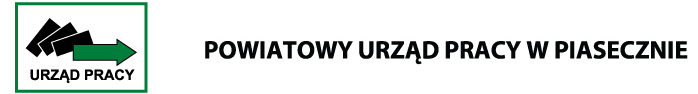 Sprawozdaniez działalności Powiatowego Urzędu Pracy w Piasecznie  w 2014 r.Marzec 2015Spis treściI      Dane dotyczące zarejestrowanych osób bezrobotnych 
 i poszukujących pracy							     str. 3 - 12  1.       Liczba bezrobotnych oraz stopa bezrobocia w powiecie piaseczyńskim,
          województwie mazowieckim oraz w kraju w 2014r.			              str.32.       Liczba bezrobotnych oraz stopa bezrobocia w latach 2004 – 2014	             str. 43.       Napływ i odpływ bezrobotnych w poszczególnych miesiącach w 2014 r.  str. 4-5    Struktura bezrobotnych ze względu na czas pozostawania bez pracy, 
    wiek, wykształcenie i staż  pracy na koniec 2014 r.			           str.5-75.       Osoby w szczególnej sytuacji na rynku pracy w latach 2010 – 2014         str.8-10 Poziom bezrobocia w gminach powiatu piaseczyńskiego 2014r.	       str.11-12Usługi rynku pracy						    	    str. 12 -21     Pośrednictwo pracy							      str. 12-13Giełdy pracy								           str. 13Targi pracy								      str. 13-15Pomoc osobom niepełnosprawnym				       	       str.15-16Usługi Eures								           str. 16Zwolnienia grupowe							           str. 16Zatrudnianie cudzoziemców					                  str.16-19Rejestracja oświadczeń o zamiarze powierzenia wykonywania
            pracy 									      str.19-20Poradnictwo zawodowe						            str.20Pomoc w aktywnym poszukiwaniu pracy 				       	str.21Ustalanie profilu pomocy dla osób bezrobotnych				str.21Działania PUP realizowane w partnerstwie    			                  str.22-26Warsztaty ABC Przedsiębiorczości						str.22Spotkanie dla osób planujących wyjazd za granicę w celu 
            poszukiwania pracy								str.22Udział PUP w Piasecznie w Dniach Techniki			       str.22-23Współpraca z Ośrodkami Pomocy Społecznej			            str.23Realizacja projektu pn. „Broker edukacyjny – 
            budujemy kapitał kariery”						       str.23-24Realizacja projektu pn. „Zacznij od nowa” 				           str.24Realizacja projektu „Pełnosprawni w pracy…”				str.25Spotkania Firm Rodzinnych w powiecie piaseczyńskim       	            str.25Uczestnictwo w projekcie „Współpraca międzyresortowa na rzecz 
            adaptacyjności przedsiębiorstw”	                           		      str. 25-26			Aktywne formy przeciwdziałania bezrobociu realizowane w ramach 
przyznanych oraz pozyskanych dodatkowych środków z Funduszu 
Pracy, PFRON oraz Europejskiego Funduszu Społecznego 	     	     str. 26-32Prace interwencyjne							           str. 26Roboty publiczne							           str. 26Refundacja kosztów wyposażenia lub doposażenia stanowiska pracy							            str.27Staże u pracodawców						                       str. 27Szkolenia 								      str. 28-29Dofinansowanie studiów podyplomowych				           str. 29Prace społecznie użyteczne						           str. 29Jednorazowe środki na podjęcie działalności gospodarczej                        str. 29 Dodatek aktywizacyjny						            str.30Wydatkowanie środków na realizację aktywnych programów
            rynku pracy								      str. 30-32Nowe formy wsparcia osób bezrobotnych po wejściu w życieznowelizowanej   ustawy o promocji zatrudnienia i instytucjach rynku pracy   								      str.33-391.        Ustalanie profilu pomocy dla osób bezrobotnych			           str. 332.        Wsparcie dla osób bezrobotnych do 30 roku życia			      str. 33-35Bon szkoleniowy 								str.33Bon stażowy								           str. 34Bon zatrudnieniowy 							           str. 34Bon na zasiedlenie							      str. 34-35Refundacja składek społecznych za osobę bezrobotną   	do 30 roku życia   							           str. 35           3.       Dofinansowanie wynagrodzeń za zatrudnienie pracowników 50+               str. 354.        Programy skierowane do bezrobotnych rodziców powracających              	na  rynek pracy…							      str. 35-36Grant na telepracę							      str. 35-36Świadczenie aktywizacyjne					                       str. 365.         Pożyczka na podjęcie działalności gospodarczej			           str. 366.         Pożyczka na utworzenie stanowiska pracy 				           str. 377.         Trójstronna umowa szkoleniowa 					           str. 378.         Krajowy Fundusz Szkoleniowy					           str. 389.         Program Aktywizacja i Integracja 					      str. 38-39Projekty współfinansowane z Europejskiego Funduszu Społecznego         str.39-401.       Projekt systemowy „Stop bezrobociu. Chcę pracować!” 
 	          współfinansowany ze środków Europejskiego Funduszu           Społecznego 								            str.392.       Projekt konkursowy:  „Utrzymajmy jakość!” współfinansowany 
        	          ze środków  Europejskiego Funduszu Społecznego 		                       str. 40  Struktura wydatków							          str. 41Zatrudnienie i zarządzanie w PUP w Piasecznie			     str. 41-43Zatrudnienie								     str. 41-42Zarządzanie								     str. 42-43 Powiatowa Rada Zatrudnienia w Piasecznie – posiedzenia w 2014r.	          str. 43Dane dotyczące zarejestrowanych osób bezrobotnych Powiatowy Urząd Pracy Piasecznie zasięgiem swojego działania obejmuje 6 gmin:
4 miejsko – wiejskie: Piaseczno, Góra Kalwaria, Konstancin – Jeziorna, Tarczyn 
oraz 2 gminy wiejskie: Lesznowola i Prażmów. Realizuje zadania rządowe i samorządowe określone między innymi w:- ustawie z dnia 20 kwietnia 2004 r. o promocji zatrudnienia i instytucjach  rynku pracy 
   (Dz. U. 2015 poz.149)- ustawie z dnia 27 sierpnia 1997 o rehabilitacji zawodowej i społecznej oraz zatrudnianiu 
   osób niepełnosprawnych (Dz. U.  2011r.nr 127 poz. 721 ze zm.)- ustawie z dnia 5 czerwca 1998 r. o samorządzie powiatowym (Dz. U. z 2013r., poz.
   645 z późn. zm.)- ustawie z dnia 27.08.2009r. o finansach publicznych (Dz. U. z 2013r. poz. 885 z późn. 
   zm.)- Statucie Powiatowego Urzędu Pracy w Piasecznie zatwierdzonym Uchwałą Nr VIII/16/11
   Rady Powiatu Piaseczyńskiego z dnia 15 września 2011 r.  - Regulaminie Organizacyjnym zatwierdzonym Uchwałą  Nr 191/4/14  Zarządu  Powiatu
   z dnia 29 października 2014r. - Powiatowym Programie Przeciwdziałania Bezrobociu oraz Aktywizacji Lokalnego Rynku 
   Pracy na lata 2007 – 2015 w Powiecie Piaseczyńskim zatwierdzonym uchwałą Nr IX/1/07 
   z dnia 26 września 2007 r.	W ewidencji Powiatowego Urzędu Pracy w Piasecznie na dzień 31 grudnia 2014 r. liczba osób bezrobotnych wynosiła 5561 osób (w tym 2654 kobiety) oraz 106 osób poszukujących pracy (w tym 38 kobiet), co stanowi łącznie 5 667 osób zarejestrowanych.W  stosunku do grudnia 2013 r. bezrobocie w powiecie piaseczyńskim w 2014 r. zmniejszyło się o 491 osób. Stopa bezrobocia na koniec grudnia 2014 r. w powiecie piaseczyńskim kształtowała się na poziomie 7,6%,  dla województwa mazowieckiego 9,8%,  zaś w kraju 11,5%. Liczba bezrobotnych oraz stopa bezrobocia w powiecie piaseczyńskim, województwie mazowieckim oraz w kraju w 2014r.Liczba bezrobotnych oraz stopa bezrobocia w latach 2004 – 2014 Napływ i odpływ bezrobotnych w poszczególnych miesiącach  
w  2014r.W 2014 r. napływ osób bezrobotnych wyniósł 6666 osób, średnio w miesiącu rejestrowało się ok. 556 osób.  Natomiast odpływ bezrobotnych wyniósł 7157 osób bezrobotnych, średnio 
w miesiącu wyrejestrowanych zostało ok. 596 osób.  Pozytywnym zjawiskiem jest fakt, że główną przyczyną wyłączenia osób z rejestru bezrobotnych było podjęcie zatrudnienia przez  3393 osoby, w tym zatrudnienia niesubsydiowanego – 3085. Średnio w miesiącu pracę podejmowało 282 osoby. 
Od maja 2013r. istnieje możliwość przekazania do urzędu pracy danych do zarejestrowania  lub dokonania pełnej rejestracji za pośrednictwem formularza elektronicznego. Rejestracja elektroniczna  jest dostępna wyłącznie dla posiadaczy bezpiecznego podpisu elektronicznego lub podpisu potwierdzonego profilem zaufanym elektronicznej platformy usług administracji publicznej. Swoje dane w celu dokonania rejestracji przekazało w 2014r. 195 osób, natomiast 17 osób zarejestrowało się i uzyskało status osoby bezrobotnej po wypełnieniu formularza elektronicznego i złożeniu podpisu elektronicznego.  Struktura bezrobotnych ze względu na: czas pozostawania bez pracy, wiek, wykształcenie  i staż pracy na koniec 2014 r. Bezrobotni wg czasu pozostawania bez pracyZe względu na czas pozostawania bez pracy, największą grupę  1208 osób stanowią bezrobotni pozostający bez pracy powyżej 24 miesięcy. Znaczną część bezrobotnych  - 1112 - stanowiły osoby zarejestrowane w urzędzie pracy od  6 do 12  miesięcy. Powyższe dane wskazują, że największą grupę  - 1312 osób bezrobotnych w w/wym. kategorii stanowią osoby w wieku 35-44 lata, następną dużą grupę stanowią bezrobotni 
w wieku 25- 34 lata – 1305 osób, a najmniejszą osoby w wieku 60 lat i więcej – 380 osób.  Dominującą grupą bezrobotnych zarejestrowanych w Powiatowym Urzędzie Pracy są bezrobotni z wykształceniem gimnazjalnym i poniżej tj. 1723 osoby, co stanowi 30,9 % ogółu bezrobotnych.Bezrobotni ze stażem pracy 10 – 20 lat tj. 1078 osób stanowią największą grupę osób zarejestrowanych w tej kategorii, następna duża grupa -  1013 - to osoby bez stażu pracy.  Osoby w szczególnej sytuacji na rynku pracy w latach 2010 – 2014*Dane zgodne ze sprawozdaniem MPiPS-01Osoby będące  w szczególnej sytuacji  na rynku pracy  
(porównanie stanu  na koniec 2014r. do końca roku 2013r.) *Dane zgodne ze sprawozdaniem MPiPS-01Powyższe zestawienie obrazuje, że w porównaniu do grudnia 2013r. liczba długotrwale bezrobotnych wzrosła o 120 osób. Osoby długotrwale bezrobotne stanowiły 53% ogółu zarejestrowanych. Kolejny wzrost liczby bezrobotnych w porównaniu do końca XII 2013r. nastąpił w kategorii osób 50+, które stanowiły na koniec 2014 r. grupę 1834 osób (33% ogółu bezrobotnych). Natomiast w przypadku osób bez wykształcenia średniego nastąpił spadek zarejestrowanych. Na koniec 2014r. w porównaniu do XII 2013r. w ewidencji osób bezrobotnych w tej grupie zarejestrowanych było o 215 osób mniej. Grupa osób bez kwalifikacji zawodowych  zmniejszyła się   o 177 osób w porównaniu do grudnia 2013r. Kolejny znaczący spadek liczby osób zarejestrowanych nastąpił wśród osób do 25 roku życia. W porównaniu do końca 2013r. liczba zarejestrowanych osób w tej kategorii zmniejszyła się o 97 osób. Spadek liczby zarejestrowanych nastąpił również wśród osób bez doświadczenia zawodowego. Na 31.12.2014r. figurowało o 91 osób mniej w porównaniu do 31.12.2013r.Na koniec 2014r. w ewidencji PUP w Piasecznie figurowało łącznie 278 osób niepełnosprawnych, w tym 130 kobiet. W porównaniu do lat poprzednich (2010-2012) nastąpił wzrost liczby zarejestrowanych osób niepełnosprawnych. W stosunku do 2013 roku nastąpił niewielki spadek (o 3 os.) zarejestrowanych osób z orzeczeniem o stopniu niepełnosprawności.  Osoby w szczególnej sytuacji na rynku pracy to grupa  4602 osób bezrobotnych, co stanowi 82,7% ogółu zarejestrowanych. (dane zgodne ze sprawozdaniem  MPiPS-01).Poziom bezrobocia w gminach powiatu piaseczyńskiego w 2014 r.W poszczególnych gminach powiatu piaseczyńskiego  poziom bezrobocia na koniec 2014 r. przedstawia poniższa tabela.*dane pozyskane z gminNajwyższy odsetek bezrobotnych w grupie mieszkańców w wieku produkcyjnym odnotowujemy w gminie Góra Kalwaria oraz Konstancin-Jeziorna  – 5,98%, a najniższy 
w gminie Lesznowola – 4,0% Udział bezrobotnych z poszczególnych gmin w ogólnej liczbie bezrobotnych z terenu powiatu na koniec 2014r.Przedstawione dane wskazują, że największy procentowy udział bezrobotnych w ogólnej liczbie bezrobotnych z powiatu odnotowaliśmy w gminie Piaseczno, a najniższy w gminach Prażmów i Tarczyn. Na przestrzeni lat 2010 - 2014 w poszczególnych gminach powiatu piaseczyńskiego liczba osób bezrobotnych zarejestrowanych przedstawiała się następująco: Usługi rynku pracyPośrednictwo pracyW 2014 roku w Powiatowym Urzędzie Pracy w Piasecznie pozyskano 5133 miejsc pracy (z czego 4 655  niesubsydiowanych i 478 subsydiowanych). Najczęściej zgłaszane były oferty pracy na następujące stanowiska:- przedstawiciel handlowy,  sprzedawca,  kasjer handlowy,  robotnik pomocniczy 
w przemyśle przetwórczym,  robotnik gospodarczy,  pakowacz,  magazynier,  pracownicy biurowi,  kucharz,  sprzątaczka biurowa,  pracownik przygotowujący posiłki typu fast food, pomocniczy robotnik przy uprawie roślin i hodowli zwierząt, masarz,    pomocniczy robotnik polowy, kierownicy do spraw obsługi biznesu i zarządzania, specjalista do spraw sprzedaży, pracownik centrum obsługi telefonicznej (pracownik call center),  technik handlowiec,	 murarz, robotnik budowlany,  operator urządzeń do produkcji wyrobów kosmetycznych,  pomoce i sprzątaczki biurowe, hotelowe, pomoc kuchenna, - pracownik ochrony fizycznej bez licencji, zaopatrzeniowiec,  kierowca samochodu ciężarowego,  pomocniczy robotnik szklarniowy, robotnik magazynowy, fryzjer, operator maszyn i urządzeń przemysłu spożywczego, księgowy.Oferty pozyskane w kolejnych miesiącach 2014 r.Giełdy pracyW 2014 roku w Powiatowym Urzędzie Pracy zostało zorganizowanych 15 giełd pracy, dla firm: EMQ Mirosław Kucharski, S.B.L, MEPING, REAL, BENETT PEOPLE Sp. z o.o., AAS, PIMSTAL Sp. 
z o.o., SECURITAS POLSKA Sp. z o.o., AAS, Sklep "Na Skarpie", AKANA Sp. z o.o., R.RUDNIK, MARKET-DETAL Sp. z o.o. W giełdach łącznie uczestniczyło 217 osób bezrobotnych.Targi pracyW dniu  13.05.2014r. zorganizowane zostały  Targi Pracy dla osób z orzeczeniem 
o niepełnosprawności. Targi pracy były przewidziane w projekcie  pn. „ Pełnosprawni 
w pracy – program kompleksowej reintegracji społeczno-zawodowej osób niepełnosprawnych z powiatu piaseczyńskiego w ramach PO KL współfinansowanego z EFS” realizowanym 
w partnerstwie pomiędzy Wyższą Szkołą Pedagogiczną im. Janusza Korczaka (lider projektu) oraz ECORYS Polska Sołka z o. o. i Powiatowym Urzędem  Pracy w Piasecznie (partnerzy).Wystawcami podczas targów były następujące firmy i instytucje:  Agencja Pracy Tymczasowej Partner, Agencja Pracy Tymczasowej Randstad, Ccp Poland – call center, Fundacja Aktywizacja, Centrum Edukacji i Aktywizacji Zawodowej Osób Niepełnosprawnych, Fundacja Normalna Przyszłość, Laboratorium Rynku Pracy, Mary Kay, Oriflame Poland, Solid Security, Stowarzyszenie Przyjaciół Integracji, Stowarzyszenie SPOZA oraz Powiatowy Urząd Pracy w Piasecznie. Targi odbyły się w Sali Konferencyjnej Starostwa Powiatowego w Piasecznie, odwiedziło je ok. 40 osób  niepełnosprawnych, w tym również 2 uczestniczki Warsztatów Terapii Zajęciowej w Piasecznie. Nowością były warsztaty przeprowadzone przez doradcę zawodowego w ramach projektu oraz pokaz makijażu.W dniu 25.11.2014r. odbyły się kolejne Jesienne Targi Pracy zorganizowane przez Powiatowy Urząd Pracy. Targi miały miejsce w siedzibie Zespołu Szkół Nr 1 w Piasecznie. W sprawny przebieg imprezy zaangażowali byli pracownicy PUP oraz uczniowie szkoły.Na targi pracy Powiatowy Urząd Pracy zaprosił pracodawców, instytucje działające na rzecz przeciwdziałania bezrobociu, bezrobotnych oraz osoby poszukujące pracy.Zaproszenie na targi pracy przyjęła firma ACTION S.A. proponując prace na stanowiska: konserwator/elektryk, magazynier, sprzątaczka, pracownik gospodarczy, specjalista ds. sprzedaży – młodszy handlowiec, asystent działu, technik/serwisant; AUTOMOTIVE ASSEMBLY SYSTEMS Sp. z o. o. stanowiska: pracownik wsparcia produkcji – pakowanie kosmetyków, operator wsparcia produkcji, magazynier; AVIVA S.A. XXVI oddział Warszawa stanowiska: manager zespołu, doradca ds. ubezpieczeń i inwestycji, telemarketer; BENETT PEOPLE Sp. z o. o. - pracownik magazynowy/ kompletacja zamówień; Adco Corporation i D.O.G Sp. z o. o. - krojczy, szwaczka, szewc-monter, kierowca, pracownik biurowy, handlowiec w branży obuwniczej, projektant – konstruktor, pracownik ogólnobudowlany, pracownik ds. wykończeniowych, tynkarz, murarz; MARCPOL – kadra kierownicza, kasjer – sprzedawca, sprzedawca; Mazowiecka Wojewódzka Komenda OHP – kasjer w markecie, pracownik ochrony, pracownik wykładający towar na półkach, konsultant telefoniczny; REAL Sp. z o. o. - kasjer, rzeźnik, pracownik obsługi stoiska; R.RUDNIK Transport i Spedycja – kierowca międzynarodowy samochodu dostawczego DMC 3,5T, spedytor/dyspozytor; SERTA Polska Sp. z o. o. - operator CNC; firma TDP Sp. z o. o. proponująca pracę na stanowiska ślusarz i spawacz oraz Wojskowa Komenda Uzupełnień Warszawa Mokotów. WKU przedstawiło propozycję pracy w charakterze żołnierza zawodowego.Propozycję zatrudnienia pracowników na kontrakty we Francji przedstawiła firma EWJAN; poszukując pracowników na stanowiska: monter płyt gipsowo – kartonowych, glazurnik, malarz, hydraulik, elektryk oraz stolarz.Propozycje pracy skierowała do osób z orzeczonym stopniem niepełnosprawności firma ENVISTAR Sp. z o. o., która proponowała prace na stanowisko: kasjer – sprzedawca, pracownik hali, pracownik działu obsługi klienta i magazynier. Na targach pracy zaprezentowała się również piaseczyńska firma reklamowa EBK. Prezes firmy  prowadziła grupowe rozmowy z uczniami klas maturalnych dotyczące profilu działalności jej firmy.Ofertę szkoleniową przedstawił Instytut Mechanizacji Budownictwa i Górnictwa Skalnego, Ośrodek Szkolenia Operatorów Maszyn; proponując kursy na operatorów maszyn do robót ziemnych, budowlanych i drogowych.Uczestnicy targów pracy mogli zapoznać się również z ofertą szkoleniową firm: Systema oraz Bussines Inspiration. Projekt realizowany przez pierwszą firmę AK@DEMIA ICT” bezpłatne szkolenia komputerowe to oferta skierowana do osób bezrobotnych przez okres co najmniej ostatnich 6 miesięcy, w wieku 25 -64 lata zamieszkałych na terenie województwa mazowieckiego. Natomiast projekt realizowany przez Bussines Inspiration - „MAMY na językach” przewiduje udział kobiet zamieszkałych na terenie Mazowsza, w wieku 25 do 64 lat, powracających lub wchodzących po raz pierwszy na rynek pracy po przerwie związanej z urodzeniem i/lub wychowaniem dzieci, w szkoleniach z j. angielskiego.Ofertę edukacyjną przedstawiło Centrum Nauki i Biznesu „ŻAK” Sp. z o. o. Z propozycją doradztwa edukacyjnego wystąpiło Stowarzyszenie SPOZA realizujące w partnerstwie z Powiatowym Urzędem Pracy w Piasecznie Projekt Broker Edukacyjny.Bezpłatnych porad i konsultacji z zakresu prawa pracy udzielali pracownicy Państwowej Inspekcji Pracy, natomiast doradcy klienta Powiatowego Urzędu Pracy informowali 
o możliwościach zatrudnienia i sytuacji na lokalnym rynku pracy.Frekwencja na targach była wysoka; oprócz osób poszukujących pracy targi odwiedzili uczniowie klas maturalnych Zespołu Szkół Nr 1 w Piasecznie.Pomoc osobom niepełnosprawnymNa koniec 2014r. w ewidencji PUP w Piasecznie figurowało 278 osób niepełnosprawnych  
(w tym  130  kobiet) z tego:- 225 osób niepełnosprawnych bezrobotnych (w tym 106 kobiet)- 53 osoby niepełnosprawne poszukujące pracy (w tym 24 kobiety).Do końca 2014r. zostało zgłoszonych dla osób niepełnosprawnych 120 ofert pracy (m. in. pracownik ochrony, pracownik sprzątający, pracownik biurowy, ślusarz, inżynier serwisu).W ramach środków PFRON wsparciem objętych zostało 18  zarejestrowanych osób niepełnosprawnych: z czego  8 osób zostało skierowanych na szkolenia, 6 osób skorzystało ze staży,  3 osoby otrzymało środki na podjęcie działalności gospodarczej, 1 osoba została zatrudniona w ramach refundacji wyposażenia lub doposażenia stanowiska pracy, 1 pracodawca otrzymał  refundację zatrudnienia pracownika pomagającego pracownikowi niepełnosprawnemu w pracy (2 opiekunów dla 4 osób niepełnosprawnych). W celu pomocy niepełnosprawnym w znalezieniu się na rynku pracy, PUP 
w Piasecznie przystąpił jako partner  do realizacji  projektu pn. „Pełnosprawni w pracy – program kompleksowej reintegracji społeczno-zawodowej osób niepełnosprawnych z powiatu piaseczyńskiego w ramach PO KL współfinansowanego z EFS”. Projekt realizowany był  
w okresie 01.01.2013r. do 30.09.2014r. w  partnerstwie pomiędzy Wyższą Szkołą Pedagogiczną im. Janusza Korczaka (lider projektu) oraz ECORYS Polska Sołka z o. o. 
i Powiatowym Urzędem  Pracy w Piasecznie (partnerzy).Urząd Pracy odpowiadał za rekrutację uczestników oraz wsparcie merytoryczne partnerów. Kontakty urzędu z pracodawcami ułatwiły znalezienie podmiotów, gdzie beneficjenci mogli odbywać staże oraz znaleźć zatrudnienie. Lider projektu – WSP im. J. Korczaka zajmował się koordynacją wsparcia związanego z usługami szkoleniowymi oraz usługami asystentów. Ecorys Polska odpowiadała za działania związane z prowadzeniem doradztwa zawodowego, pośrednictwa pracy oraz programów stażowych i subsydiowanego zatrudnienia.Głównym celem projektu było zwiększenie aktywności społeczno – zawodowej wśród osób  niepełnosprawnych powiatu piaseczyńskiego poprzez kompleksowe wsparcie.Cele szczegółowe przewidziane do realizacji w projekcie zakładały zwiększenie kompetencji zawodowych w zakresie ICT i umiejętności miękkich, podniesienie kompetencji w zakresie poruszania się na rynku pracy i poszukiwania pracy, wzrost doświadczenia zawodowego, podniesienie samodzielności i sprawności psychofizycznej.Osiągnięciu w/w celów służyły formy wsparcia realizowane podczas projektu; uczestnictwow zaawansowanym cyklu kursów komputerowych (zakończone uzyskaniem certyfikatu ITC), pokrycie kosztów pobytu, wyżywienia i rehabilitacji, wparcie asystenta osobistego, szkolenie rozwijające kompetencje społeczne w zakresie m.in. autoprezentacji i wystąpień publicznych, współpracy w zespole,  wyjścia  uspołeczniające ( wystawy, teatr, kino), indywidualne sesje 
z coachem, doradcą  i psychologiem, pośrednictwo pracy, staże zawodowe, praktyki zawodowe oraz  subsydiowane  zatrudnienie.Formami wsparcia w ramach projektu zostały objęte 32 osoby  niepełnosprawne (28 osób  bezrobotnych, 4 osoby zatrudnione), posiadające wykształcenie od podstawowego do  wyższego w wieku od 17 do 59 lat.Wśród uczestników były takie osoby, które przed pogorszeniem stanu zdrowia były aktywne zawodowo oraz takie, które po ukończeniu edukacji ze względu na stan zdrowia rzadko opuszczały miejsce zamieszkania.Rezultaty projektu: 32 osoby skorzystały z rehabilitacji, z doradztwa psychologicznego 
i psychospołecznego, z kursów, 10 osób zakończyło  udział w stażach  i subsydiowanym zatrudnieniu,  6 osób kontynuuje zatrudnienie.W ramach projektu w dniu  13.05.2014r. zorganizowane zostały  Targi pracy. (więcej informacji  dot. targów w pkt. 3)	Po zakończeniu projektu  21.10.2014 r. w siedzibie Starostwa Powiatowego 
w Piasecznie odbyła się konferencja  podsumowująca realizowany w partnerstwie projekt. 
W konferencji w wzięli udział beneficjenci projektu, realizatorzy  oraz zaproszeni goście (m. in. przedstawiciele powiatu piaseczyńskiego, pracodawców, Powiatowej Rady Zatrudnienia, Powiatowego Centrum Pomocy Rodzinie). Usługi EURESW 2014 roku PUP w Piasecznie dysponował 484 ofertami pracy za granicą, pozyskanymi w ramach sieci EURES (sieć współpracy publicznych służb zatrudnienia wspierająca mobilność w dziedzinie zatrudnienia na poziomie międzynarodowym w  krajach Unii Europejskiej). Najwięcej ofert pracy dotyczyło pracy w Niemczech (237). Pozostałe dotyczyły pracy w krajach tj. Norwegia (35), Austria (28), Czechy (27),  Belgia (25), Francja (24), Finlandia (23), Holandia (21), Wielka Brytania (21), Hiszpania (11), Estonia (8), Irlandia (5), Dania (3), Szwecja (3), Węgry (3), Włochy (2), Słowacja (1).Oferowane stanowiska to m.in. animator czasu wolnego/rozrywki, cieśla, cukiernik, elektryk/ elektromonter/elektroinstalator, dekarz, fizjoterapeuta, glazurnik, hydraulik, inżynier (różne specjalności), kierowca, kierownik budowy, kowal, krawcowa/krawiec, kucharz, mechanik, monter instalacji i urządzeń, murarz,  operator maszyn, opiekun osób starszych, pielęgniarka, personel sprzątający, pracownik w rolnictwie i ogrodnictwie (zbiór owoców, warzyw, opiekun zwierząt), pracownik budowlany, pracownik magazynowy, pracownik restauracji/baru/kelner, recepcjonista/ka, rzeźnik, pokojówka, pracownik produkcji, pakowacz, ślusarz, spawacz, stolarz, tynkarz.. 6 . Zwolnienia grupowe W 2014 roku nie wpłynęły żadne zawiadomienia o zamiarze przeprowadzenia zwolnień grupowych od firm mających siedzibę w powiecie piaseczyńskim.Wpłynęły natomiast, informacje o planowanych zwolnieniach od firm ogólnopolskich, działających m.in. na terenie powiatu piaseczyńskiego: PGNiG Technologie SA, POLBUD S.A, Wydawnictwa Szkolne i Pedagogiczne, BINDER International Warszawa, PZU SA, PKO Bank Polski, ORANGE CUSTOMER SERVICE.7. Zatrudnianie cudzoziemcówSpośród złożonych 5133 ofert pracy -  1930 (37,6%) to oferty pracy   dla cudzoziemców (m. in. z wysokimi wymogami językowymi) zgłoszone w celu otrzymania informacji o braku możliwości zaspokojenia potrzeb kadrowych pracodawcy w oparciu 
o rejestry bezrobotnych.Zgodnie z art. 88 c ustawy o promocji zatrudnienia i instytucjach rynku pracy,  jeżeli 
z analizy rejestrów bezrobotnych i poszukujących pracy nie wynika możliwość zorganizowania rekrutacji (np. z powodu wysokich wymagań językowych, którym zarejestrowani bezrobotni nie są w stanie sprostać) informację o braku możliwości zaspokojenia potrzeb kadrowych pracodawcy,  PUP jest  zobowiązany wydać w ciągu 14  dni od dnia złożenia oferty pracy.Natomiast w przypadku organizowania rekrutacji informację o możliwości /lub braku możliwości zaspokojenia potrzeb kadrowych PUP jest zobowiązany wydać w ciągu 21 dni.Z powyższego zestawienia wynika, że w 2014 r. wydanych zostało łącznie  1930 informacji o możliwościach zaspokojenia potrzeb kadrowych pracodawcy i jest to o 686 opinii więcej niż w 2013r. Zwiększona liczba wydanych informacji spowodowana jest zmianą przepisów. Od 1 maja 2014r. informacje o braku możliwości zaspokojenia potrzeb kadrowych pracodawcy w oparciu o rejestry bezrobotnych i poszukujących pracy wydawane są  przez Dyrektora PUP (z upoważnienia Starosty) właściwego ze względu na główne miejsce wykonywania pracy przez cudzoziemca. W przypadku, gdy specyfika wykonywanej pracy przez cudzoziemca nie pozwala na wskazanie głównego miejsca jej wykonania, informację wydaje się ze względu na siedzibę lub miejsce zamieszkania podmiotu powierzającego wykonywanie   pracy cudzoziemcowi. 
Do 30.04.2014r. informacje… wydawane były tylko przez urząd pracy właściwy ze względu na siedzibę lub miejsce zamieszkania podmiotu powierzającego wykonywanie pracy.Zestawienie liczby zgłoszonych ofert pracy w 2014r. ogółem do liczby ofert, 
na które wydano opinie o lokalnym rynku pracy.PUP w Piasecznie wydawał opinie na następujące stanowiska pracy:- przedstawiciel handlowy  - 360,  sprzedawca – 317, handlowiec – 255, kasjer-sprzedawca – 115, kucharz: kuchni azjatyckiej, chińskiej, wietnamskiej, indyjskiej, japońskiej, orientalnej, tureckiej- 92, asystent ds. sprzedaży – 77, asystent ds. administracyjno-handlowych	- 60, pracownik polowy, rolny, szklarniowy, w ogrodnictwie – 33, kierownik – 31, asystent biurowy – 30, handlowiec/sprzedawca – 28, pomoc kuchenna -27, asystent prezesa/zarządu - 25, kasjer-handlowiec – 23, kasjer – 21, specjalista ds. zakupów – 21, magazynier – 15, pracownik biurowy – 15, zaopatrzeniowiec	- 15, pracownik produkcji -14, pomoc biurowa – 13, specjalista ds. sprzedaży – 13, konsultant ds. handlowych - 	12, asystent ds. marketingu – 10, specjalista ds. handlu – 10, pracownik fizyczny – 9, prokurent – 9, sprzedawca-kasjer- 9, asystent ds. handlu i importu – 8, sprzątaczka - 	8, asystent ds. handlu i promocji - 	7, asystent dyrektora/kierownika – 7, dyrektor handlowy – 7, specjalista ds. marketingu - 	7, specjalista ds. sprzedaży kosmetyków	- 7, asystent handlowy – 6, dyrektor - 	6, kierownik ds. handlowych – 6, kierownik ds. sprzedaży – 6, szwaczka – 6, fryzjer/asystent fryzjera – 5, manikiurzystka, pedikiurzystka – 5, menadżer – 5, kierownik działu sprzedaży – 4, kierownik sklepu – 4, opiekunka dziecięca – 4, pełnomocnik menadżera – 4, pomoc domowa – 4, pracownik budowlany – 4, pracownik gospodarczy – 4, pracownik budowlany	4, robotnik magazynowy – 4, specjalista ds. handlu i promocji – 4, specjalista ds. kontaktów z kontrahentami – 4, asystent ds. importu	- 3, doradca klienta – 3, kierowca – 3, kierownik ds. zaopatrzenia – 3, masażysta – 3, murarz – 3, renowator mebli – 3, sekretarka	- 3, specjalista ds. eksportu – 3, pozostałe m. in.: cukiernik, kelner, kierownik stoiska handlowego, koordynator ds. dostaw i zamówień, monter elementów obudowy lamp , ochroniarz, opiekun osoby starszej, pomoc hotelowa, pracownik ds. obsługi magazynowej, specjalista ds. rekrutacji pracowników, z-ca kierownika działu marketingu, asystent ds. rekrutacji, asystent ds. zaopatrzenia, asystent działu eksportu, blacharz samochodowy, brukarz mozaiki artystycznej, bukieciarz, dekarz, dekorator sklepu, doradca zarządu ds. rynku tureckiego, dyrektor administracyjny, dyrektor ds. personalnych, dyrektor generalny, front-end developer, glazurnik, grafik, animator, grafik/animator projektu historycznego, kierownik ds. logistyki, konstruktor – technolog, konsultant ds. integracji mniejszości narodowych, konsultant ds. rynku dalekiego wschodu, kontroler jakości towarów, kupiec-tłumacz, lektor języka angielskiego i arabskiego, lektor języka angielskiego i chińskiego, tłumacz  języka suahili i angielskiego).	Ilość ofert, w których pracodawcy zgłosili wymagania wobec kandydatów dotyczące znajomości języków obcych:chiński – 936 			wietnamski – 652		ukraiński – 74rosyjski – 56			turecki	 - 48			hindi/hinduski – 33urdu – 22			mongolski – 8			uzbecki - 6nepalski - 4			ormiański – 4			serbski - 4arabski – 3			białoruski – 3 			francuski - 3niemiecki – 3			bengalski – 2			filipiński - 2mołdawski – 2			azerski – 1			bułgarski - 1chorwacki – 1			farsi – 1			gruziński - 1hebrajski – 1			japoński – 1			macedoński -	1rumuński – 1			suahili - 18.Rejestracja oświadczeń o zamiarze powierzenia wykonywania pracy cudzoziemcowi.Pracodawcy planujący powierzyć krótkotrwałą pracę w Polsce (w okresie do 6 miesięcy w ciągu kolejnych 12 miesięcy) obywatelom Białorusi, Gruzji, Mołdowy, Federacji Rosyjskiej, Ukrainy, Armenii mają obowiązek zarejestrować we właściwym powiatowym urzędzie pracy oświadczenie o zamiarze powierzenia wykonywania pracy. W Powiatowym Urzędzie Pracy w Piasecznie w 2014r.  zostało zarejestrowanych  10 139  takich oświadczeń.Poniższa tabela przedstawia liczbę oświadczeń  dot. zamiaru powierzenia zatrudnienia obywatelom  z poszczególnych państw rejestrowanych w kolejnych miesiącach 2014 r. 
oraz w perspektywie całego 2014 r.9. Poradnictwo zawodoweW PUP w Piasecznie zatrudnionych w 2014 r. było 5 doradców zawodowych.W 2014 r. z poradnictwa zawodowego indywidualnego  skorzystało 2343 osoby, natomiast  poradnictwem grupowym objętych zostało 425 osób. Doradcy zawodowi przeprowadzali również spotkania dotyczące informacji zawodowej – osoby bezrobotne skorzystały z 868 takich spotkań. Spotkania grupowe prowadzone przez doradców zawodowych dotyczyły zagadnień związanych z aktywnością w poszukiwaniu pracy.Doradcy zawodowi przeprowadzili dla 18 osób bezrobotnych Kwestionariusze Zainteresowań Zawodowych, wystawiali opinie odnośnie predyspozycji osób bezrobotnych do prowadzenia działalności gospodarczej (122 opinie) oraz wśród osób ubiegających się o przyznanie dotacji na podjęcie działalności gospodarczej przeprowadzane były  tzw. testy  „Kwestionariusz Uzdolnień Przedsiębiorczych”  - w 2014 r.  przeprowadzonych zostało 126 testów KUP.  Testy pozwalały zweryfikować, czy osoba posiada umiejętności, które umożliwią  poprowadzenie działalności gospodarczej.  W ramach poradnictwa zawodowego prowadzone były spotkania w szkołach gimnazjalnych 
i ponadgimnazjalnych naszego powiatu z uczniami ostatnich klas. Tematem spotkań jest sytuacja na rynku pracy oraz realizowane przez Urząd Pracy zadania. W 2014  r. odbyły  spotkania w:  Zespole Szkół Nr 2 im. Emilii Plater w Piasecznie, Zespole Szkół nr 1 
w Piasecznie,  Zespole Szkół Zawodowych im. Marszałka Franciszka Bielińskiego w Górze Kalwarii,  Gimnazjum w Brześcach oraz w Uwielinach.Dodatkowo doradcy zawodowi opracowywali raporty z  osiągniętych rezultatów miękkich, przez beneficjentów  projektu pn. „Stop bezrobociu! Chcę pracować.” Podziałanie 6.1.3 Priorytet VI realizowanego przez PUP w Piasecznie. Po nowelizacji ustawy z dnia 20 kwietnia 2004 r o promocji zatrudnienia i instytucjach rynku obowiązującej od 27.05.2014r. doradcom zawodowym  zatrudnionym w tut. Urzędzie pracy została powierzona funkcja doradcy klienta. Po tej zmianie czterech doradców zawodowych realizuje przede wszystkim zadania związane ze stałą obsługą klientów urzędu pracy 
w szczególności do obowiązków należy ustalanie profilu pomocy, przygotowanie indywidualnego planu działania, pośrednictwo pracy, informowanie o wszelkich dostępnych formach pomocy określonych w ustawie.10. Pomoc w aktywnym poszukiwaniu pracy w ramach Klubu PracyPomoc w aktywnym poszukiwaniu pracy realizowana była w ramach Klubu  Pracy do maja 2014r.  i skierowana była  do osób bezrobotnych lub poszukujących pracy.  Zajęcia aktywizacyjne skierowane były do osób zarejestrowanych, które: nie posiadały doświadczenia w poszukiwaniu pracy, utraciły motywację do poszukiwania pracy w związku z długotrwałym niepowodzeniem w jej poszukiwaniu, chciały powrócić na rynek pracy po długim okresie braku aktywności zawodowej.W 2014 r. zorganizowane zostały 2  zajęcia, które dotyczyły tematów - „Jak i gdzie szukać pracy – metody i techniki”- „Droga do zatrudnienia”.Po znowelizowaniu ustawy o promocji zatrudnienia i instytucjach rynku pomoc w aktywnym poszukiwaniu pracy przestała być realizowana w ramach Klubu Pracy. Zgodnie z nowymi przepisami szkolenia z zakresu umiejętności poszukiwania pracy świadczone są w ramach poradnictwa zawodowego. 11. Ustalanie profilu pomocy dla osób bezrobotnych.`	Zgodnie z nowelizowaną ustawą o promocji zatrudnienia i instytucjach rynku obowiązującą od 27.05.2014r Urząd pracy niezwłocznie po zarejestrowaniu się osoby bezrobotnej zobowiązany jest ustalić profil pomocy, który określać będzie właściwy ze względu na potrzeby zakres form pomocy możliwych do zaproponowania bezrobotnemu. Przy ustalaniu profilu pomocy urząd dokonuje analizy sytuacji bezrobotnego i jego szans na rynku pracy, biorąc pod uwagę oddalenie bezrobotnego od rynku pracy i jego gotowość do wejścia lub powrotu na rynek pracy.Przewidziane zostały trzy profile pomocy i formy pomocy stosowane w ramach tych profili: 1) profil pomocy I – pośrednictwo pracy, a także w uzasadnionych przypadkach poradnictwo zawodowe lub formy pomocy takie jak: szkolenia, finansowanie kosztów egzaminów  
i licencji, zwrot kosztów przejazdu i zakwaterowania, jednorazowe środki na podjęcie działalności gospodarczej, świadczenie aktywizacyjne, pożyczka na podjęcie działalności gospodarczej, bony.2) profil pomocy II – usługi i instrumenty rynku pracy, działania aktywizacyjne zlecone przez urząd pracy oraz inne formy pomocy z wyłączeniem Programu Aktywizacja i Integracja.3) profil pomocy III – Program Aktywizacja i Integracja, działania aktywizacyjne zlecone przez urząd pracy, programy specjalne, skierowanie do zatrudnienia wspieranego u pracodawcy lub podjęcia pracy w spółdzielni socjalnej zakładanej przez osoby prawne oraz w uzasadnionych przypadkach poradnictwo zawodowe.Urząd Pracy uzyskuje informacje niezbędne do określenia oddalenia bezrobotnego od rynku pracy i jego gotowości do wejścia lub powrotu na rynek pracy z danych dostępnych w karcie rejestracyjnej bezrobotnego oraz w trakcie wywiadu prowadzonego z bezrobotnym przez doradcę klienta. Pozyskane informacje są przetwarzane z wykorzystaniem narzędzia do profilowania pomocy dla bezrobotnych – kwestionariusz..Po wprowadzonej nowelizacji urząd pracy zobowiązany był do ustalenia profilu pomocy dla jak największej liczby zarejestrowanych posiadających już status oraz dla noworejestrujących się bezrobotnych.  Po wprowadzonej nowelizacji ustawy od 27 maja w 2014r. do 31.12.2014r.  sprofilowanych zostało 6 889 osób bezrobotnych z tego 1 555 osób zostało wyłączonych z rejestru PUP już po sprofilowaniu.
Z grupy 5 334 sprofilowanych aktywnych osób ustalono:I profil pomocy dla 129 osób (2,4%),II profil pomocy dla 3856 osób (72,3%),III profil pomocy dla 1349 osób (25,3%).Działania PUP w Piasecznie realizowane w partnerstwieWarsztaty ABC PrzedsiębiorczościPowiatowy Urząd Pracy w Piasecznie we współpracy z Wojewódzkim Urzędem Pracy 
w Warszawie organizuje dla bezrobotnych zarejestrowanych w tut. urzędzie pracy Warsztaty ABC Przedsiębiorczości. Warsztaty skierowane są do osób, które planują ubiegać się o przyznanie  środków na podjęcie działalności gospodarczej. Warsztaty prowadzone są przez pracownika Centrum Informacji i Palowania Kariery Zawodowej WUP w Warszawie oraz  specjalistę ds. programów  zatrudnionego w PUP w Piasecznie. Na spotkaniu pracownik CIiPKZ omawia zagadnienia dotyczące m. in. rejestracji firmy 
w Centralnej  Ewidencji i Informacji o Działalności Gospodarczej, udziela wskazówek dotyczących wypełniania wniosku dot. zgłoszenia działalności do CEIDG; przekazuje informacje dot. zgłoszenia do ZUS; form opodatkowania itp.    Natomiast pracownik PUP przedstawia osobom kryteria na podstawie, których przyznawane są środki na podjęcie działalności gospodarczej, omawia wniosek, który ubiegająca się o dotację osoba  bezrobotna musi wypełnić i złożyć w Powiatowym Urzędzie Pracy.W 2014r. z Warsztatów ABC Przedsiębiorczości skorzystało 257 osób zainteresowanych podjęciem działalności gospodarczej.Spotkanie dla osób planujących wyjazd za granicę w poszukiwaniu pracy15 maja 2014r przez Powiatowy Urząd Pracy w Piasecznie oraz Wojewódzki Urząd  Pracy z Warszawie zorganizowane zostało spotkanie informacyjne pt.  „Bezpieczny wyjazd – bezpieczny powrót” adresowane głównie do osób, które planują w sezonie letnim wyjechać za granicę w poszukiwaniu pracy. Spotkanie odbyło się w Sali Konferencyjnej Starostwa Powiatowego w Piaseczne. Poprowadził je  doradca EURES 
z Wojewódzkiego Urzędu Pracy w Warszawie, który  wskazał źródła poszukiwania bezpiecznych i legalnych ofert pracy w ramach funkcjonowania sieci EURES. Poinformował, że warto korzystać z zasobów stron www.eures.europa.eu lub www.eures.praca.gov.pl. Znaczna część spotkania poświęcona była usługom agencji zatrudnienia, podkreślano, że agencje pośrednictwa pracy nie mogą pobierać żadnych opłat poza tymi kosztami, których poniesienie zostanie udokumentowane, należy domagać się spisania z agencją umowy, 
w której będą ustalone podstawowe warunki pracy (wynagrodzenie, należne świadczenia  oraz zakres odpowiedzialności pośrednika, w przypadku gdyby na miejscu nie było umówionej pracy). Następnie omówione zostały możliwości podejmowania pracy wakacyjnej i sezonowej zagranicą.Przedstawione informacje i wskazówki miały na celu umożliwienie wyjeżdżającym uniknięcia nieprzewidzianych problemów.Udział PUP w Piasecznie w  Dniach Techniki23-24 maja w Zespole Szkół nr 1 w Piasecznie ul. Szpitalna 10 odbyły się  Powiatowe Dni Techniki, w których wziął również Powiatowy Urząd Pracy w Piasecznie.Dni Techniki umożliwiły spotkanie uczniów z przedstawicielami firm z terenu województwa mazowieckiego, przedstawicielami wyższych uczelni. Głównym celem Piaseczyńskich Dni Techniki jest propagowanie kształcenia technicznego oraz promowanie uczniów Zespołu Szkół Nr 1 w Piasecznie i firm związanych z branżą techniczną. W trakcie trwania spotkania uczniowie szkoły zaprezentowali swoje projekty w konkursie „Mój zawód – moja pasja”.Powiatowy Urząd Pracy w Piasecznie na organizowanych Dniach Techniki  miał swoje stoisko, przy którym pracownicy PUP służyli młodzieży poradami dotyczącymi sytuacji na rynku pracy oraz informowali o programach rynku pracy skierowanymi do osób młodych. Współpraca z Ośrodkami Pomocy SpołecznejNa podstawie zawartych porozumień z Ośrodkami Pomocy Społecznej z terenu powiatu piaseczyńskiego, PUP w Piasecznie współpracuje z OPS w m. in. w zakresie dotyczącym:- wymiany informacji o sytuacji na lokalnym rynku pracy, ofertach pracy, usługach 
i instrumentach realizowanych na rzecz beneficjenta PUP i OPS oraz o diagnozowanych  na bieżąco problemach osób, uniemożliwiającym wejście na rynek pracy,- wymiany informacji o realizowanych i planowanych do realizacji przez obie strony działaniach aktywizujących, w tym w ramach projektów współfinansowanych z EFS.- objęcia wspólnych klientów kompleksowymi działaniami w zakresie przywrócenia zdolności do aktywności zawodowej i społecznej.- zwiększenia aktywności działań podejmowanych wobec osób zagrożonych wykluczeniem społecznym oraz innych grup osób znajdujących się w trudnej sytuacji życiowej, rodzinnej, materialnej lub innej z uwagi na różnego rodzaju problemy- wskazanych do objęcia pomocą przez strony porozumieniaW ramach współpracy PUP w Piasecznie uzyskiwał od OPS – ów wykazy osób korzystających  ze świadczeń pomocy społecznej będących jednocześnie osobami zarejestrowanymi w urzędzie pracy. MGOPS w Piasecznie, OPS w Konstancinie Jeziornie oraz OPS w Lesznowoli przekazywały informacje o osobach objętych projektami systemowymi realizowanymi w 2014r. współfinansowanymi z EFS.Na wniosek OPS w Konstancinie - Jeziornie 9 osób otrzymało skierowania do uczestnictwa w  kontrakcie socjalnym (art. 50 ust. 2 pkt.2 ustawy o promocji zatrudnienia…) Realizacja projektu pn. „Broker edukacyjny – budujemy kapitał
          kariery”Powiatowy Urząd Pracy w Piasecznie  21 lutego 2014 r. podpisał ze Stowarzyszeniem   „Spoza” z siedzibą w Warszawie  umowę partnerską   na rzecz realizacji projektu „Broker edukacyjny – budujemy kapitał kariery” w ramach Poddziałania 9.6.3. Programu Operacyjnego Kapitał Ludzki – doradztwo dla osób dorosłych w zakresie diagnozy potrzeb oraz wyboru kierunków i formy podnoszenia swoich kompetencji i podwyższania kwalifikacji.  W ramach projektu wsparciem zaplanowano objąć 400 osób w wieku 18-64 lata oraz powyżej 64 r. ż. bez względu na status na rynku pracy  zamieszkałych na terenie powiatu piaseczyńskiego. Biuro projektu mieści się w Piasecznie ul. Kniaziewicza 8. Powiatowy Urząd Pracy uczestniczy w projekcie jako partner bez finansowego udziału i w związku z tym nie posiada budżetu w tym projekcie. Obowiązki PUP jako partnera projektu są następujące:współtworzenie strategii pracy z klientem,wsparcie lidera projektu w prowadzeniu rekrutacji i informacji oraz nawiązywania kontaktów z lokalnymi instytucjami,uczestnictwo w spotkaniach Grupy sterującej podejmujących kluczowe decyzje związane z projektem.Projekt trwa od 1 lutego 2014 r. do 31 lipca 2015 r. Urząd wykonując swoje obowiązki jako partner od początku promował projekt i wspierał rekrutacje beneficjentów spośród swoich klientów tj. osób bezrobotnych, poszukujących pracy, osób niepełnosprawnych zarejestrowanych w naszym urzędzie. PUP informował instytucje szkoleniowe, z którymi współpracował o możliwości bezpłatnego zamieszczenia oferty szkoleniowej w Bazie Usług Edukacyjnych tworzonej w ramach projektu. Udzielane były informacje, gdzie można znaleźć uczestników np. klienci ośrodków pomocy społecznej, uczniowie naszych szkół. Realizatorzy projektu uczestniczyli  w spotkaniach z bezrobotnymi organizowanymi przez PUP np. w warsztatach ABC przedsiębiorczości, spotkaniach grupowych z doradcą zawodowym, do maja 2014 r. w zajęciach w ramach Klubu Pracy oraz w konferencjach organizowanych przez PUP, zachęcając  do udziału w projekcie.Projekt jest bardzo cenny, stosuje się w nim bardzo zindywidualizowane podejście do beneficjenta, czego PUP nie może zaproponować z powodu dużej liczby klientów przypadających na jednego doradcę klienta. W 2014r. w spotkaniach informacyjnych 
z brokerami ze Stowarzyszenia „Spoza” uczestniczyło 207 zarejestrowanych w PUP 
w Piasecznie, natomiast do projektu przystąpiło 66  osób bezrobotnych. Realizacja projektu pn. „Zacznij od nowa”Powiatowy Urząd Pracy w Piasecznie podpisał kolejną umowę partnerską w dniu 23.04.2014r z firmą Business School Sp. Jawna w Warszawie,  na realizację projektu „Zacznij od nowa” w ramach programu Operacyjnego Kapitał Ludzki współfinansowanego 
z Europejskiego Funduszu Społecznego w ramach Podziałania 7.2 Przeciwdziałanie wykluczeniu i wzmocnienie sektora ekonomii społecznej. Realizacja projektu zaplanowana została na okres: 01.05.2014 do 30.06.2015r. Powiatowy Urząd Pracy odpowiedzialny jest za wsparcie procesu rekrutacji i promocji projektu, natomiast nie posiada finansowego udziału 
w realizowanym projekcie (w związku z powyższym nie prowadzi budżetu projektu). Celem głównym projektu jest ograniczenie marginalizacji społecznej osób bezrobotnych zamieszkujących gminy Tarczyn i Prażmów oraz poprawa dostępu do zatrudnienia osób zagrożonych wykluczeniem z gmin Tarczyn i Prażmów. Wsparciem w trakcie realizowanego projektu zostało objętych 50 osób, które skorzystały lub skorzystają jeszcze do czerwca 2015r z następujących form pomocy:-  poradnictwa zawodowego (od lipca 2014r. do czerwca 2015r.) , -  wsparcia psychologicznego (od lipca 2014r. do września 2014r.), - szkoleń, (od lipca 2014r. do grudnia 2014r.) Zaplanowano, że każdy z uczestników projektu skorzysta ze szkolenia komputerowego oraz dodatkowego jednego szkolenia zawodowego: sprzedawca magazynier i elementy telemarketingu, pracownik ds. kadr i płac 
z elementami księgowości, pracownik biurowy z elementami obsługi programów graficznych, specjalista ds. obsługi klienta – przedstawiciel handlowy z elementami sprzedaży przez Internet, kwalifikowany pracownik ochrony;	- staży, które rozpoczęły się w grudniu 2014r. i trwać będą do czerwca 2015r. Oczekiwanym efektem realizacji projektu jest aktywizacja społeczna i zawodowa osób zagrożonych wykluczeniem społecznym poprzez zintegrowane wsparcie psychologiczne, doradztwo zawodowe, szkolenia, zdobycie umiejętności świadczenia pracy oraz wprowadzenie na rynek pracy co najmniej 10 osób (5 kobiet i 5 mężczyzn). Projekt przyczyni się do wzrostu aktywności uczestników na rynku pracy, usamodzielnienia i podniesienia konkurencyjności.Realizacja projektu „Pełnosprawni w pracy – program kompleksowej reintegracji społeczno zawodowej osób niepełnosprawnych z powiatu piaseczyńskiego  w ramach PO KL współfinansowanego z EFS”Powiatowy Urząd Pracy w Piasecznie przystąpił jako partner  do realizacji  projektu pn. „Pełnosprawni w pracy – program kompleksowej reintegracji społecznozawodowej osób niepełnosprawnych z powiatu piaseczyńskiego w ramach PO KL współfinansowanego 
z EFS”. Projekt realizowany był  w okresie 01.01.2013r. do 30.09.2014r. w  partnerstwie pomiędzy Wyższą Szkołą Pedagogiczną im. Janusza Korczaka (lider projektu) oraz EKORYS Polska Sołka z o. o. i Powiatowym Urzędem  Pracy w Piasecznie (partnerzy). Formami wsparcia w ramach projektu zostały objęte 32 osoby  niepełnosprawne (28 osób  bezrobotnych, 4 osoby zatrudnione), posiadające wykształcenie od podstawowego do  wyższego w wieku od 17 do 59 lat.	W ramach projektu w dniu  13.05.2014r. zorganizowane zostały  Targi pracy dla osób niepełnosprawnych uczestniczących w projekcie „Pełnosprawni w pracy” oraz  dla osób 
z orzeczeniem o niepełnosprawności zarejestrowanych w Powiatowym Urzędzie Pracy 
w Piasecznie. 	21.10.2014 r. w siedzibie Starostwa Powiatowego w Piasecznie odbyła się konferencja  kończąca realizowany w partnerstwie projekt. W trakcie konferencji  omówiono:- międzynarodowe doświadczenia w polityce na rzecz osób niepełnosprawnych,- sytuację zawodową osób niepełnosprawnych w powiecie piaseczyńskim,- ideę i realizację projektu „Pełnosprawni w pracy!..”- osoby niepełnosprawne na rynku pracy – doświadczenia brokera pracy osób 
  niepełnosprawnych.Spotkania Firm Rodzinnych w powiecie piaseczyńskimZ  inicjatywy  jednego z przedsiębiorców z Piaseczna  (właścicielki firmy EBK) powstał  pomysł organizacji spotkań  Firm Rodzinnych z powiatu piaseczyńskiego. W 2014 r. odbyły się trzy spotkania przedsiębiorców  z tut. powiatu  jak i z kraju, których intencją było stworzenie lokalnego środowiska w celu integracji i wzmacniania form rodzinnych . Tematyka spotkań dotyczyła współpracy pomiędzy instytucjami, szkolnictwem, a przedsiębiorcami.  Dyrektor PUP w Piasecznie uczestniczyła w  trzech spotkaniach  z Firmami Rodzinnymi  w 2014r. (31.07.2014r.,  25.09.2014r.,  11.12.2014r.), na których  informowała, na jaką pomoc 
i wsparcie ze strony PUP mogą liczyć przedsiębiorcy, przedstawiała zmiany jakie wprowadziła znowelizowana ustawa o promocji zatrudnienia i instytucjach rynku pracy, omawiała nowy program wsparcia  - Krajowy Fundusz Szkoleniowy. Uczestnictwo w projekcie „Współpraca międzyresortowa na rzecz adaptacyjności przedsiębiorstw”Powiatowy Urząd pracy Piasecznie współorganizował spotkanie w ramach projektu „Współpraca międzyresortowa na rzecz adaptacyjności przedsiębiorstw” realizowanego przez Polską Fundację Promocji Kadr, współfinansowanego przez Unię Europejską w ramach Programu Operacyjnego Kapitał Ludzki. Na spotkanie, które odbyło się 11.09.2014r.
 PUP w Piasecznie zaprosił przedstawicieli  pracodawców, organizacji pozarządowych i edukacji. W ramach panelu dyskusyjnego poruszone przez prowadzących z PFPK były następujące zagadnienia:- wprowadzenie do projektu „Współpraca międzysektorowa na rzecz adaptacyjności przedsiębiorstw”,- wprowadzenie w tematykę kapitału innowacyjnego i  społecznej odpowiedzialności za innowacje,- rola Starosty powiatu piaseczyńskiego w procesie wspierania przedsiębiorstw na poziomie lokalnym,- czego oczekują przedsiębiorcy w powiecie piaseczyńskim od nowoczesnego samorządu lokalnego,- rola systemu komunikowania się pomiędzy przedsiębiorcami, samorządami, instytucjami otoczenia biznesu,-propozycje nowych rozwiązań w zakresie form współpracy samorządów z przedsiębiorcami, organizacjami otoczenia biznesu, edukacji i rynku pracy.Aktywne formy przeciwdziałania bezrobociu realizowane 
w ramach przyznanych oraz pozyskanych dodatkowych środków z Funduszu Pracy, PFRON oraz Europejskiego Funduszu SpołecznegoPrace interwencyjne.Powiatowy Urząd Pracy w Piasecznie w przypadku braku  możliwości zapewnienia bezrobotnym odpowiedniego zatrudnienia inicjował  oraz finansował  prace interwencyjne. Do wykonywania pracy w ramach prac interwencyjnych kierowane były  osoby będące 
w szczególnej sytuacji na rynku pracy.  Po nowelizacji ustawy o promocji zatrudnienia i instytucjach rynku pracy  od dnia 27.05.2014r uczestnikami prac interwencyjnych mogą być wszystkie osoby bezrobotne, dla których urząd ustalił II profil pomocy. W 2014 roku Powiatowy Urząd Pracy w Piasecznie skierował na prace interwencyjne 30 osób bezrobotnych, w tym 12 kobiet. Program w 2014 r. zakończyło 55 osób (część umów, które zakończyły się w 2014r. zawarta była w 2013r.). Zatrudnienie na dalszy okres uzyskało 44 osoby. Efektywność zatrudnieniowa prac interwencyjnych w 2014 r. wyniosła 80%. Na zorganizowane tego programu wydatkowano z Funduszu Pracy kwotę 378 162,00 złRoboty publiczne. Jest to forma wsparcia polegająca na zatrudnieniu bezrobotnych w okresie nie dłuższym niż 12 miesięcy, przy wykonywaniu prac organizowanych przez gminy,  organizacje pozarządowe zajmujące się statutowo problematyką: ochrony środowiska, kultury, oświaty, kultury fizycznej i turystyki, opieki zdrowotnej, bezrobocia oraz pomocy społecznej a także spółki wodne ich związki, jeżeli prace te są finansowane lub dofinansowane ze środków samorządu terytorialnego, budżetu państwa, funduszy celowych, organizacji pozarządowych, spółek wodnych i ich związków. Po wprowadzonej nowelizacji roboty publiczne mogą być organizowane również przez powiaty.  Z robót publicznych do 26.05.2014r. mogli skorzystać: bezrobotni długotrwale lub kobiety, które nie podjęły zatrudnienia po urodzeniu dziecka, bezrobotni powyżej 50 roku życia, bezrobotni bez kwalifikacji zawodowych, bez doświadczenia zawodowego lub bez wykształcenia średniego; bezrobotni samotnie wychowujący co najmniej jedno dziecko do 18 roku życia, bezrobotni, którzy po odbyciu kary pozbawienia wolności nie podjęli zatrudnienia, bezrobotni niepełnosprawni oraz dłużnicy alimentacyjni. Po zmianie przepisów z programu mogą korzystać wszystkie osoby bezrobotne, dla których urząd ustalił II profil pomocy.Refundacja polega na zwrocie części kosztów poniesionych na wynagrodzenia, nagrody i składki na ubezpieczenie społeczne w wysokości nie przekraczającej 50% przeciętnego wynagrodzenia i składek na ubezpieczenie społeczne od refundowanego wynagrodzenia. W 2014 r. na  roboty publiczne skierowane zostały 43 osoby bezrobotne, zatrudnienie na dalszy okres uzyskało 37 osób. Efektywność programu wyniosła 80,43%. Na sfinansowanie tego programu wydatkowana z Funduszu Pracy została kwota 441 811,00  zł.Refundacja kosztów wyposażenia lub doposażenia stanowiska pracy 	Refundacja kosztów wyposażenia lub doposażenia stanowiska pracy to forma wsparcia  skierowana do podmiotów, które prowadzą działalność gospodarczą przez okres  minimum 6 miesięcy. W 2014 PUP w Piasecznie podpisał umowy o refundację wyposażenia lub doposażenia stanowiska pracy z 25 podmiotami, dzięki temu powstało 25 nowych  stanowisk pracy. Do pracy na stanowisku w ramach  refundacji wyposażenia lub doposażenia stanowi pracy może być skierowana osoba bezrobotna, dla której ustalono II profil pomocy. Efektywność programu wynosi 100%. Wysokość środków Funduszu Pracy poniesionych na ten program to: 453 830,00 zł.  Staże u pracodawcówStaż był formą wsparcia dla osób bezrobotnych w szczególnej sytuacji na rynku pracy. 
Po wprowadzonej nowelizacji ustawy staż stał się programem skierowanym do wszystkich osób bezrobotnych, dla których urząd ustalił II profil pomocy. W trakcie odbywania stażu osoba bezrobotna nabywa umiejętności praktycznych do wykonywania pracy przez wykonywanie zadań w miejscu pracy. Program może trwać do 6 miesięcy lub w przypadku bezrobotnych do 30 roku życia do 12 miesięcy. Stażystom odbywającym staże przysługuje stypendium w wysokości 120 % kwoty zasiłku dla bezrobotnych (do 31.05.2014r. kwota stypendium wynosiła 988,40 zł brutto,  po 01.06.2014r – 997,40 brutto). Staże cieszą się dużym zainteresowaniem wśród bezrobotnych jak                    i pracodawców, którzy bez ponoszenia kosztów zatrudnienia przez okres stażu mogą  przygotować  do pracy wykwalifikowanego pracownika. PUP w Piasecznie po wprowadzonej nowelizacji wnioskował o dodatkowe środki 
z rezerwy MPiPS na realizację staży w formie bonów stażowych. Bon stażowy stanowi gwarancję skierowania do odbycia stażu u pracodawcy wskazanego przez bezrobotnego na okres 6 miesięcy, o ile pracodawca zobowiąże się do zatrudnienia bezrobotnego po zakończeniu stażu przez okres kolejnych 6 miesięcy. Bezrobotnemu w okresie odbywania stażu przysługuje stypendium stażowe w wysokości 120% kwoty zasiłku oraz PUP finansuje  dodatkowo:1) koszty przejazdu do miejsca odbywania stażu i z powrotem - w formie ryczałtu, do wysokości 600 zł, wypłacanego bezrobotnemu w miesięcznych transzach w wysokości do 100 zł, w terminie wypłaty stypendium;2) koszty niezbędnych badań lekarskich lub psychologicznych - w formie wpłaty na konto wykonawcy badania.W 2014r. z bonów stażowych skorzystało 19 osób bezrobotnych do 30 roku życia, wydatki poniesione na sfinansowanie programu: 75 831,00 złW 2014 roku łącznie na staże  i staże w ramach bonów stażowych skierowanych zostało 171 osób (w tym 120 kobiet),  staże zakończyło 152 osoby, zatrudnienie po zakończeniu programu  uzyskało 117 osób, co stanowi efektywność 76,97%.  Wydatki poniesione ogółem 1 112 071,00 złStaże zostały sfinansowane z następujących środków:206 460,00 zł z Funduszu Pracy przyznanego tzw. algorytmem,787 852,00 zł z Europejskiego Funduszu Społecznego,75 831,00 zł w ramach programu aktywizacji osób bezrobotnych do 30 roku  życia (bony stażowe) - środki pozyskane z rezerwy MPiPS,41 928,00 w ramach programu aktywizacji osób bezrobotnych w szczególnej sytuacji na rynku pracy (art. 49 ustawy) - środki pozyskane z rezerwy MPiPS.Szkolenia Powiatowy Urząd Pracy w Piasecznie w 2014 r. organizował szkolenia indywidualne ze względu na to, iż takie szkolenia kierowane są pod potrzeby i predyspozycje konkretnych osób. Poza tym osoby, które kierowane są na szkolenia indywidualne często uzasadniają konieczność ukończenia szkolenia, ze względu na możliwość podjęcia zatrudnienia po uzyskaniu niezbędnych uprawnień lub kwalifikacji. Dzięki temu jest możliwe osiągnięcie wyższej efektywności organizowanych kursów. Po znowelizowaniu ustawy ze szkoleń mogą skorzystać osoby którym został ustalony profil pomocy II.  W uzasadnionych przypadkach na szkolenia (tylko grupowe)  mogą zostać również skierowane osoby bezrobotne, którym ustalono profil pomocy I.PUP w Piasecznie pozyskał dodatkowe środki z rezerwy MPiPS na realizację bonów  szkoleniowych  adresowanych jest do osób bezrobotnych, które nie ukończyły 30 roku życia. Możliwość skorzystania z takiego programu nastąpiła po wejściu w życie nowelizacji ustawy o promocji zatrudnienia i instytucjach rynku pracy. Bon daje  gwarancję skierowania bezrobotnego na wskazane przez niego szkolenie oraz opłacenia kosztów, które zostaną poniesione w związku z podjęciem szkolenia. Przyznanie bonu następuje na podstawie uprawdopodobnienia podjęcia zatrudnienia, innej pracy zarobkowej lub działalności gospodarczej, stanowi on  kwotę do 100 % przeciętnego wynagrodzenia. W 2014r. 11 osób złożyło wypełnione bony szkoleniowe,  z czego 10 osób zostało ukończyło szkolenia, 1 osoba nie uzyskała zgody lekarza medycyny pracy na udział we wnioskowanym szkoleniu. Wydatki poniesione na sfinansowanie bonów szkoleniowych wyniosły 
34 441,00 złW 2014 roku przeszkolonych zostało łącznie – w tym także w ramach bonów szkoleniowych - 379 osób bezrobotnych (w tym 146 kobiet). Z terenów wiejskich zostało przeszkolonych  176 osób, osoby do 25 roku życia stanowiły grupę 92 osób, osoby powyżej 50 roku życia - 95 osób  oraz długotrwale bezrobotni  - 99 osób. Program ukończyło 351 osób, po ukończonych szkoleniach 166 osób podjęło  zatrudnienie w ciągu 3 miesięcy od ukończenia szkolenia, co stanowi efektywność szkoleń 47,3%.Wydatki na szkolenia wyniosły 1 494 196,00 zł. Szkolenia zostały sfinansowane 
z następujących środków:  103 898,00  zł z Funduszu Pracy przyznanego tzw. algorytmem,1 284 647,00 zł z Europejskiego Funduszu Społecznego,    34 441,00 zł w ramach programu Aktywizacji osób bezrobotnych do 30 roku życia 
    (bony szkoleniowe) z rezerwy MPiPS,    71 210,00 zł w ramach programu aktywizacji bezrobotnych będących 
   w szczególnej sytuacji na rynku pracy (art. 49)  z rezerwy MPiPS.PUP w Piasecznie w 2014r. kierował bezrobotnych na m. in. następujące kierunki szkoleń: operator koparko - ładowarki, prawo jazdy kat. C z kwalifikacją wstępną przyśpieszoną, prawo jazdy kat. D  z kwalifikacją wstępną przyśpieszoną do prawa jazdy kat. D, magazynier, operator wózka widłowego, diagnosta samochodowy; obsługa zbiorników LPG, kasy fiskalne z fakturowaniem;szkolenie do prac na wysokości ogólne, spawanie blach i rur metodą Mag, hydraulik - stal, miedź, tworzywa sztuczne - nauka zawodu od podstaw, uprawnienia kwalifikacyjne 
w zakresie eksploatacji i dozoru urządzeń elektroenergetycznych, obsługa kasy fiskalnej 
z programem magazynowym WF MAG oraz fakturowaniem, kurs krawiecki, kurs florystyczny, kurs kucharski I, II, III stopień;kurs fryzjerski,  zawodowy kurs kosmetyczny,  zawodowy kurs wizażu,  przedłużanie 
i zagęszczanie rzęs, zawodowy kurs stylizacji paznokci; masaż  I i II stopnia ze wschodnimi technikami masażu; kurs dla asystentek stomatologicznych; opiekun osób starszych 
i niepełnosprawnych, obsługa programu graficznego Corel Draw, Autocad I, II, III st., grafik DTP; kurs fotografii reklamowej,  instruktor jazdy konnej, grooming; certyfikowany kurs na samodzielnego księgowego z naliczaniem wynagrodzeń, certyfikowany kurs na samodzielnego księgowego od podstaw, Pakiet Office, Pakiet MS Office - Word, Excel, Power Point, Kadry Płace ZUS z Symfonią i Płatnikiem. Dofinansowanie kosztów studiów podyplomowychZgodnie z ustawą o promocji zatrudnienia i instytucjach rynku pracy (Dz. U. z 2015r. poz. 149 z późn. zm.) osoby bezrobotne mogą ubiegać się o dofinansowanie kosztów studiów podyplomowych. Wysokość dofinansowania może wynosić do 100% kosztów studiów podyplomowych jednak nie więcej niż 300% przeciętnego wynagrodzenia. Program skierowany do bezrobotnych, dla których ustalono II profil pomocy.W 2014 roku 29 osób bezrobotnych otrzymało dofinansowanie kosztów studiów podyplomowych, z czego 21 osób ukończyło program, 14 osób podjęło zatrudnienie po zakończeniu programu lub w tracie studiów.  Wydatki na sfinansowanie studiów podyplomowych poniesione zostały z Funduszu Pracy i stanowiły 127 143,00 zł. Efektywność tego programu wyniosła 66,66%.Prace społecznie użyteczne.Jest to program mający na celu zapobieganie procesom marginalizacji. Polega na wykonywaniu przez bezrobotnego bez prawa do zasiłku i jednocześnie korzystającego 
z pomocy Ośrodka Pomocy Społecznej prac w gminnych  jednostkach organizacyjnych pomocy społecznej, organizacjach lub instytucjach statutowo zajmujących się pomocą charytatywną lub na rzecz społeczności lokalnej. Bezrobotnych, którzy zostali skierowani do podjęcia pracy w ramach prac społecznie użytecznych wytypowały OPS- y spośród swoich klientów. Na wniosek gminy Urząd Pracy  refundował ze środków Funduszu Pracy  60% minimalnej kwoty świadczenia przysługującego bezrobotnemu. Od 27.05.2014r. program skierowany do bezrobotnych, dla których ustalono II profil pomocy.W 2014 roku na prace społecznie użyteczne skierowanych zostało 194 osoby bezrobotne 
(w tym 91 kobiet), będących również podopiecznymi Ośrodków Pomocy Społecznej 
w Górze Kalwarii, w Konstancinie –Jeziornie, w Lesznowoli, Piasecznie i Prażmowie. Wydatki z Funduszu pracy na sfinansowanie tego programu wyniosły 262 597,00 zł.Jednorazowe środki na podjęcie działalności gospodarczej.Osoba bezrobotna zarejestrowana w PUP może ubiegać się o przyznanie jednorazowo środków na podjęcie działalności gospodarczej w wysokości maksymalnie 600% przeciętnego wynagrodzenia. Osobami uprawnionymi do ubiegania się i otrzymania środków na podjęcie działalności gospodarczej są osoby bezrobotne, dla których ustalono II  lub I profil pomocy  - w profilu I tylko w uzasadnionych przypadkach. Jest to forma, która budzi duże zainteresowanie wśród osób bezrobotnych. W 2014 r. 197 osób bezrobotnych otrzymało dofinansowanie do podjęcia jednoosobowej działalności gospodarczej. Efektywność programu wyniosła 100%.
Wydatki poniesione na wypłatę dotacji wyniosły 3 412 411,00 zł. i zostały sfinansowanie 
z następujących środków:    89  800,00  zł z Funduszu Pracy przyznanego algorytmem  303 100,00 zł z Funduszu Pracy – środki pozyskane z rezerwy MPiPS,  
w ramach programu „Bezrobotni będący w szczególnej sytuacji  na rynku pracy” (I) i (II).  100 000,00 zł z Funduszu Pracy – środki pozyskane z rezerwy MPiPS w ramach programu „Bezrobotni rodzice powracający na rynek pracy”2 919 511,00 zł z Europejskiego Funduszu SpołecznegoDodatek aktywizacyjnyBezrobotnemu posiadającemu prawo do zasiłku, który z własnej inicjatywy podjął zatrudnienie  przysługuje dodatek aktywizacyjny w wysokości do 50 % zasiłku dla bezrobotnych. Dodatek aktywizacyjny przysługuje przez połowę okresu, 
przez jaki należałby się jeszcze bezrobotnemu zasiłek.W 2014 r. 421 osobom  (w tym 224 kobietom)  zostały wypłacone dodatki aktywizacyjne. 
Na wypłatę dodatków aktywizacyjnych została wydatkowana kwota  337 882,40 zł. (poza limitem z aktywnych programów rynku pracy). Wydatkowanie środków na realizację aktywnych programów rynku pracyW 2014 r. Powiatowy Urząd Pracy w Piasecznie wydatkował łącznie ze środkami PFRON na aktywne formy przeciwdziałania bezrobociu kwotę 8 059 545,30 zł, z czego kwota 5 940 458,30 zł została pozyskana z różnych źródeł przez urząd pracy. Łącznie w 2014r. zaktywizowano 1 114 uprawnionych osób. Powiatowy Urząd Pracy w Piasecznie dodatkowo pozyskał i wydatkował:Środki na realizację projektu współfinansowanego w ramach EFS  
w ramach  PO KL Poddziałanie 6. 1. 3 pt: „Stop Bezrobociu. Chcę pracować!”. W ramach projektu realizowane były szkolenia dla  334 os., staże dla 116 os., przyznane zostały środki na podjęcie działalności gospodarczej 169 osobom (jedna osoba zrezygnowała z przyznanej dotacji i zwróciła przyznane środki). Wydatki w ramach projektu wyniosły ogółem: 4 992 010,00 zł. (pozyskane  środki na 2014 r. w wysokości 4 992 500,00 zł).Środki z rezerwy Ministra  w ramach programu „Program „Osoby bezrobotne do     30 r życia”. W ramach programu przyznano bony stażowe - 19 os. oraz bony szkoleniowe -11 os. Wydatki w ramach projektu wyniosły 110 272,00 zł.  (pozyskane środki na 2014 r. w wys. 112 900 zł). Realizacja projektu zostanie zakończona 30.11.2015r. Środki z rezerwy Ministra  w ramach programu ”Bezrobotni, będący    w szczególnej sytuacji na rynku pracy” (I). W ramach projektu zrealizowano  szkolenia dla 15 osób, staż 21 osób,  przyznano 6 osobom środki na podjęcie działalności gospodarczej. Wydatki w ramach projektu wyniosły 216 238,00 zł. (pozyskane środki na 2014 r. w wysokości 216 800,00 zł).  Realizacja projektu zostanie zakończona 30.06.2015r.Środki w ramach programu „Bezrobotni, będący  w szczególnej sytuacji na rynku pracy” (II). W ramach projektu 11 osobom  przyznano środki na podjęcie działalności gospodarczej. Wydatki w ramach projektu wyniosły 200 000,00 zł.Środki  z rezerwy Ministra  w ramach programu „Bezrobotni rodzice powracający na rynek pracy oraz bezrobotni sprawujący opiekę nad osobą zależną”. W ramach programu przyznano 6 bezrobotnym  środki na podjęcie działalności gospodarczej. Wydatki  w ramach projektu wyniosły 100 000,00 zł.Ponadto  pozyskane zostały środki :1. Państwowego Funduszu Rehabilitacji Osób Niepełnosprawnych. W ramach środków PFRON zorganizowano  6 miejsc stażu dla osób poszukujący pracy, zorganizowano szkolenia dla 8 osób poszukujących pracy, przyznano 1 pracodawcy refundację kosztów doposażenia stanowiska pracy dla osoby niepełnosprawnej, 1 pracodawcy refundację zatrudnienia pracownika pomagającego pracownikowi niepełnosprawnemu w pracy (2 opiekunów dla 4 osób niepełnosprawnych). Ponadto 3 osoby  poszukujące pracy - niepełnosprawne otrzymały środki na podjęcie działalności gospodarczej. Wydatki ogółem   w ramach programu wyniosły 217 350 zł.2.  Krajowego Funduszu Szkoleniowego.  W ramach pozyskanych środków zorganizowano 9 szkoleń dla osób zatrudnionych w wieku powyżej 45 roku życia. Wydatki w ramach programu wyniosły 90 960,60 zł. 3. Dotacji celowej na Aktywizację Zawodową Repatriantów. W ramach dotacji sfinansowano koszty związane z zatrudnieniem 1 repatrianta i wyposażeniem jego stanowiska pracy. Na ten cel wydano kwotę  13 627,71 złWydatki aktywnych programów przeciwdziałania bezrobociu w 2014 r    i efektywność aktywnych programów przeciwdziałania bezrobociu .Wydatki i efektywność aktywnych programów przeciwdziałania bezrobociu w 2014 r. finansowanych ze środków PFRONNowe formy wsparcia osób bezrobotnych po wejściu w życie znowelizowanej   ustawy o promocji zatrudnienia i instytucjach rynku pracy.27 maja weszły w życie przepisy znowelizowanej ustawy o promocji zatrudnienia 
i instytucjach rynku pracy. Ustawa wprowadziła szereg nowych instrumentów,  funkcję doradcy klienta i ustalanie profilu pomocy dla bezrobotnych.Do zadań doradcy klienta należy stała opieka nad bezrobotnym lub poszukującym pracy, w szczególności ustalanie profilu pomocy, przygotowanie i nadzór nad realizacją indywidualnego planu działania, świadczenie podstawowych usług rynku pracy w formie indywidualnej oraz ułatwianie dostępu do innych form pomocy określonych w ustawie. Ustalanie profilu pomocy dla osób bezrobotnych.Urząd pracy niezwłocznie po zarejestrowaniu się osoby bezrobotnej zobowiązany jest ustalić profil pomocy, który zawierać będzie właściwy ze względu na potrzeby zakres form pomocy możliwych do zaproponowania bezrobotnemu. Przy ustalaniu profilu pomocy urząd dokonuje analizy sytuacji bezrobotnego i jego szans na rynku pracy, biorąc pod uwagę oddalenie bezrobotnego od rynku pracy i jego gotowość do wejścia lub powrotu na rynek pracy.Przewidziane zostały trzy profile pomocy i formy pomocy stosowane w ramach tych profili.   (opisane w Rozdziale II pkt. 10)Wsparcie dla osób bezrobotnych do 30 roku życiaBon szkoleniowy Bon szkoleniowy  adresowany jest do osób bezrobotnych, które nie ukończyły 30 roku życia. Stanowi on gwarancję skierowania bezrobotnego na wskazane przez niego szkolenie oraz opłacenia kosztów, które zostaną poniesione w związku z podjęciem szkolenia. Przyznanie bonu następuje na podstawie uprawdopodobnienia podjęcia zatrudnienia, innej pracy zarobkowej lub działalności gospodarczej. Bon stanowi kwotę do 100 % przeciętnego wynagrodzenia obowiązującego w dniu przyznania bonu szkoleniowego.
W ramach kwoty określonej w bonie szkoleniowym finansowaniu podlegają (do wysokości 100% przeciętnego wynagrodzenia) koszty:- jednego lub kilku szkoleń, w tym kosztów kwalifikacyjnego kursu zawodowego i kursu nadającego uprawnienia zawodowe - w formie wpłaty na konto instytucji szkoleniowej;- niezbędnych badań lekarskich lub psychologicznych - w formie zwrotu kosztów badań osobie bezrobotnej;- przejazdu na szkolenia - w formie ryczałtu wypłacanego bezrobotnemu w wysokości:do 150 zł - w przypadku szkolenia trwającego do 150 godzin,powyżej 150 zł do 200 zł - w przypadku szkolenia trwającego ponad 150 godzin;- zakwaterowania, jeśli zajęcia odbywają się poza miejscem zamieszkania - w formie ryczałtu 
wypłacanego bezrobotnemu w wysokości:do 550 zł - w przypadku szkolenia trwającego poniżej 75 godzin,2.   powyżej 550 zł do 1100 zł - w przypadku szkolenia trwającego od 75 do 150 godzin,powyżej 1100 zł do 1500 zł - w przypadku szkolenia trwającego ponad 150 godzin.Bon stażowy Na wniosek bezrobotnego do 30 roku życia może być przyznany bon stażowy, który stanowi gwarancję skierowania do odbycia stażu u pracodawcy wskazanego przez bezrobotnego na okres 6 miesięcy, o ile pracodawca zobowiąże się do zatrudnienia bezrobotnego po zakończeniu stażu przez okres kolejnych 6 miesięcy. Pracodawca, który wyrazi chęć zorganizowania stażu dla okaziciela bonu powinien złożyć do powiatowego urzędu pracy wniosek o zorganizowanie stażu w ramach bonu stażowego Bezrobotnemu 
w okresie odbywania stażu przysługuje stypendium stażowe w wysokości 120% kwoty zasiłku. W ramach bonu stażowego PUP sfinansuje osobie bezrobotnej odbywającej staż:1) koszty przejazdu do miejsca odbywania stażu i z powrotem - w formie ryczałtu, do wysokości 600 zł, wypłacanego bezrobotnemu w miesięcznych transzach w wysokości do 100 zł, łącznie ze stypendium;2) koszty niezbędnych badań lekarskich lub psychologicznych - w formie wpłaty na konto wykonawcy badania. Na wniosek pracodawcy, który zatrudni po zakończeniu stażu na umowę o pracę bezrobotnego odbywającego staż przez deklarowany okres co najmniej 6 miesięcy, PUP wypłaci jednorazową premię w wysokości 1500 zł. Premia stanowi pomoc udzieloną zgodnie z warunkami dopuszczalności pomocy de minimis. Bon zatrudnieniowy Bon zatrudnieniowy stanowi dla pracodawcy gwarancję refundacji części kosztów wynagrodzenia i składek na ubezpieczenia społeczne w związku z zatrudnieniem bezrobotnego do 30 roku życia, któremu powiatowy urząd pracy przyznał bon zatrudnieniowy. Pracodawca w ramach bonu zatrudnieniowego jest obowiązany do zatrudnienia bezrobotnego przez okres 18 miesięcy.Realizacja bonu następuje na podstawie umowy zawieranej z pracodawcą. Na podstawie zawartej umowy wypłacana jest pracodawcy  refundacja części kosztów wynagrodzenia 
i składek na ubezpieczenia społeczne, przez okres 12 miesięcy, w wysokości 100 proc. kwoty zasiłku.  Pracodawca jest obowiązany do dalszego zatrudniania skierowanego bezrobotnego przez okres 6 miesięcy po zakończeniu okresu refundacji. Bon na zasiedlenie Powiatowy Urząd Pracy może przyznać na wniosek osoby bezrobotnej, która nie ukończyła 30 roku życia, bon na zasiedlenie w związku z podjęciem przez nią, poza miejscem dotychczasowego zamieszkania zatrudnienia, innej pracy zarobkowej lub działalność gospodarczą, jeżeli:- za ich wykonywanie będzie osiągała wynagrodzenie lub przychód w wysokości co najmniej minimalnego wynagrodzenia za pracę brutto miesięcznie oraz z tego tytułu podlegała ubezpieczeniom społecznym;- odległość od miejsca dotychczasowego zamieszkania do miejscowości, w której zamieszka w związku z podjęciem zatrudnienia, innej pracy zarobkowej lub działalności gospodarczej wynosi co najmniej 80 km lub czas dojazdu do tej miejscowości i powrotu do miejsca dotychczasowego zamieszkania przekracza łącznie co najmniej 3 godziny dziennie;- będzie pozostawała w zatrudnieniu, innej pracy zarobkowej lub prowadziła działalność przez okres co najmniej 6 miesięcy.Bon na zasiedlenie zostanie przyznany w wysokości określonej w umowie, nie wyższej jednak niż 200 proc. przeciętnego wynagrodzenia.	Opisane wyżej formy wsparcia w postaci bonów skierowane są do osób bezrobotnych dla których ustalono II  lub I profil pomocy (przy I profilu osoby mogą uczestniczyć 
w programie tylko w uzasadnionych przypadkach).E. Refundacja składek społecznych za osobę bezrobotną do 30 roku życia Powiatowy Urząd Pracy w Piasecznie może zawrzeć z pracodawcą umowę przewidującą refundację kosztów poniesionych na składki na ubezpieczenie społeczne należne od pracodawcy za skierowaną do pracy osobę bezrobotną do 30 roku życia, która podejmuje zatrudnienie po raz pierwszy w życiu.Refundacja składek ZUS do 30 roku życia przysługuje przez okres do 12 miesięcy w kwocie określonej w umowie, nie wyższej jednak niż połowa minimalnego wynagrodzenia za pracę miesięcznie, obowiązującego w dniu zawarcia umowy, za każdego zatrudnionego bezrobotnego. Pracodawca jest zobowiązany do dalszego zatrudniania bezrobotnego przez okres 6 miesięcy od zakończenia refundacji kosztów poniesionych na składki na ubezpieczenia społeczne.W ramach refundacji składek ZUS za osobę bezrobotną do 30 roku życia,  zatrudnienie mogą uzyskać jedynie osoby bezrobotne dla których ustalono II profil pomocy.3. Dofinansowanie wynagrodzeń za zatrudnienie pracowników 50+ Pracodawca lub przedsiębiorca  na podstawie zawartej umowy z PUP  może otrzymać dofinansowanie wynagrodzenia za zatrudnienie skierowanego bezrobotnego, który ukończył 50 rok życia. Dofinansowanie wynagrodzenia przysługuje przez okres:1) 12 miesięcy – w przypadku zatrudnienia bezrobotnego, który ukończył 50 lat, a nie ukończył 60 lat, 2) 24 miesięcy – w przypadku zatrudnienia bezrobotnego, który ukończył 60 lat.Dofinansowanie wynagrodzenia przysługuje w kwocie, nie wyższej niż połowa minimalnego wynagrodzenia za pracę miesięcznie obowiązującego w dniu zawarcia umowy.Pracodawca lub przedsiębiorca są obowiązani do dalszego zatrudniania skierowanego bezrobotnego po upływie okresu przysługiwania dofinansowania wynagrodzenia, przez okres 6 miesięcy w przypadku, o którym mowa w pkt 1 oraz 12 miesięcy w przypadku, o którym mowa w pkt 2.Program skierowany do osób bezrobotnych dla których ustalono II profil pomocy.  4. Programy skierowane do bezrobotnych rodziców powracających na  rynek pracy, posiadających  co najmniej jedno  dziecko w wieku do 6 lat oraz  bezrobotnych  sprawujących opiekę nad osobą zależną,A.   Grant na telepracęGrant na telepracę jest świadczeniem, które może być przyznane na podstawie zawartej umowy z pracodawcą lub przedsiębiorcą na utworzenie stanowiska pracy w formie telepracy.W ramach grantu na telepracę może być zatrudniony:- skierowany bezrobotny rodzic powracający rynek pracy, posiadający co najmniej jedno
 dziecko w wieku do 6 lat,- bezrobotny sprawujący opiekę nad osobą zależną, który w okresie 3 lat przed rejestracją w urzędzie pracy jako bezrobotny zrezygnował z zatrudnienia lub innej pracy zarobkowej z uwagi na konieczność wychowywania dziecka lub sprawowania opieki nad osobą zależną.Grant nie może zostać przyznany na utworzenie stanowiska pracy dla bezrobotnego:1) małżonka pracodawcy lub przedsiębiorcy;2) rodzica pracodawcy lub przedsiębiorcy;3) rodzeństwa pracodawcy lub przedsiębiorcy;4) dziecka własnego lub przysposobionego: pracodawcy lub przedsiębiorcy, małżonka pracodawcy lub przedsiębiorcy, rodzeństwa pracodawcy lub przedsiębiorcy.Grant przysługuje w kwocie określonej w umowie zawartej ze starostą, w imieniu którego działa dyrektor PUP, nie wyższej jednak niż 6-krotność minimalnego wynagrodzenia za pracę obowiązującego w dniu zawarcia umowy, za każdego skierowanego bezrobotnego.Pracodawca lub przedsiębiorca są obowiązani, stosownie do zawartej umowy, do utrzymania zatrudnienia skierowanego bezrobotnego przez okres 12 miesięcy w pełnym wymiarze czasu pracy lub przez okres 18 miesięcy w połowie wymiaru czasu pracy.Program skierowany do osób bezrobotnych dla których ustalono II profil pomocy.B.   Świadczenie aktywizacyjne Dyrektor PUP w Piasecznie  może, na podstawie zawartej umowy, przyznać pracodawcy świadczenie aktywizacyjne za zatrudnienie w pełnym wymiarze czasu pracy:- skierowanego bezrobotnego rodzica powracającego na rynek pracy po przerwie
  związanej z wychowywaniem dziecka,- bezrobotnego sprawującego opiekę nad osobą zależną,który w okresie 3 lat przed rejestracją w urzędzie pracy jako bezrobotny zrezygnował 
z zatrudnienia lub innej pracy zarobkowej z uwagi na konieczność wychowywania dziecka lub sprawowania opieki nad osobą zależną.Świadczenie aktywizacyjne przysługuje przez okres:1) 12 miesięcy w wysokości połowy minimalnego wynagrodzenia za pracę miesięcznie za każdego skierowanego bezrobotnego albo2) 18 miesięcy w wysokości jednej trzeciej minimalnego wynagrodzenia za pracę miesięcznie za każdego skierowanego bezrobotnego.Pracodawca jest obowiązany do dalszego zatrudniania skierowanego bezrobotnego po upływie okresu przysługiwania świadczenia aktywizacyjnego, odpowiednio przez okres:- 6 miesięcy w przypadku, gdy świadczenie aktywizacyjne przysługiwało przez 12 miesięcylub przez okres 9 miesięcy w sytuacji, gdy świadczenie zostało przyznane na 18 miesięcy. Program skierowany do osób bezrobotnych dla których ustalono II  lub I profil pomocy (przy I profilu tylko w uzasadnionych przypadkach) . 5. Pożyczka na podjęcie działalności gospodarczej Pożyczka na podjęcie działalności gospodarczej jest instrumentem rynku pracy skierowanym do osób zainteresowanych rozpoczęciem własnej działalności gospodarczej.Pożyczkę na podjęcie działalności gospodarczej może otrzymać:- osoba bezrobotna,- poszukujący pracy absolwent szkoły lub uczelni, w okresie 48 miesięcy od dnia ukończenia 
  szkoły lub uzyskania tytułu zawodowego,- student ostatniego roku studiów.Pożyczka na podjęcie działalności gospodarczej jest udzielana na podstawie umowy, 
na wniosek osoby, po przedstawieniu opisu i kosztorysu zamierzonej działalności gospodarczej, w wysokości do 100 % kosztów podjęcia działalności nie wyższej jednak niż 20-krotna wysokość przeciętnego wynagrodzenia.Pożyczek na podjęcie działalności udzielają oraz usługi doradcze i szkoleniowe zapewniają pośrednicy finansowi wybierani przez Bank Gospodarstwa Krajowego. Program skierowany do osób bezrobotnych dla których ustalono II  lub I profil pomocy (przy I profilu tylko w uzasadnionych przypadkach).6. Pożyczka na utworzenie stanowiska pracy Pożyczka na utworzenie stanowiska pracy  jest pomocą finansową udzielana 
w związku ze stworzeniem stanowiska pracy i zatrudnieniem na tym stanowisku skierowanej osoby bezrobotnej (z ustalonym II profilem pomocy). Jest udzielana na wniosek podmiotu na podstawie zawartej umowy, po przedstawieniu kosztorysu dotyczącego tworzonego stanowiska pracy, 
w wysokości określonej w umowie, nie wyższej jednak niż 6-krotna wysokość przeciętnego wynagrodzenia.Pożyczek na utworzenie stanowisk pracy udzielają oraz usługi doradcze i szkoleniowe zapewniają pośrednicy finansowi wybierani przez Bank Gospodarstwa Krajowego. Oprocentowanie pożyczki na utworzenie stanowiska pracy jest stałe i wynosi, w skali roku, 0,25 stopy redyskonta weksli przyjmowanych przez Narodowy Bank Polski.Okres spłaty pożyczki na utworzenie stanowiska pracy nie może być dłuższy niż 3 lata, 
Pożyczkobiorcy nie przysługuje prawo do karencji w spłacie pożyczki na utworzenie stanowiska pracy.Spłata pożyczki na utworzenie stanowiska pracy jest dokonywana w równych ratach, płatnych na rachunek bankowy właściwego pośrednika finansowego.Pożyczkobiorca nie ponosi opłat i kosztów z tytułu udzielonej pożyczki na utworzenie stanowiska pracy.7. Trójstronna umowa szkoleniowa Trójstronna umowa szkoleniowa, to umowa zawarta pomiędzy Starostą, w imieniu którego działa Dyrektor PUP,  pracodawcą  i instytucją szkoleniową, dotycząca sfinansowania przez Urząd Pracy szkolenia dla osób bezrobotnych, zamówionego przez pracodawcę. Szkolenie powinno być dostosowane do potrzeb pracodawcy,  który w ramach wsparcia zobowiązuje się do zatrudnienia osoby bezrobotnej po odbytym szkoleniu.W trójstronnej umowie szkoleniowej określany jest w szczególności zakres umiejętności          i kwalifikacji wymaganych przez pracodawcę, będący podstawą przygotowania przez instytucję szkoleniową programu kształcenia, oraz zobowiązanie pracodawcy do zatrudnienia bezrobotnego po odbytym szkoleniu. Pracodawca zainteresowany zamówieniem szkolenia dostosowanego do jego potrzeb składa w powiatowym urzędzie pracy wniosek.  W przypadku pozytywnego rozpatrzenia wniosku zawierana jest z wnioskodawcą i instytucją szkoleniową trójstronna umowa o sfinansowanie kosztów szkolenia. W umowie powiatowy urząd pracy zobowiązuje się do skierowania na szkolenie i sfinansowania kosztów szkolenia określonej liczby osób bezrobotnych, pracodawca zobowiązuje się do zatrudnienia osób bezrobotnych po zakończeniu szkolenia, 
a jednostka szkoląca zobowiązuje się do przeprowadzenia szkolenia, zgodnie z wymogami określonymi przez powiatowy urząd pracy i pracodawcę.Instytucja szkoleniowa jest wyłaniana przez urząd pracy w oparciu o wskazane przez pracodawcę informacje dotyczące: zakresu umiejętności i kwalifikacji wymaganych do uzyskania przez bezrobotnego w wyniku szkolenia, terminu i miejsca szkolenia. Pracodawca ma  wpływ na dobór jednostki szkolącej, dostosowanie programu i warunków przeprowadzenia szkolenia, w tym ma także możliwość zorganizowania zajęć praktycznych 
w zakładzie pracy oraz wybór kandydatów na szkolenie. Dodatkowo może na bieżąco monitorować przebieg szkolenia i dokonywać oceny postępów uczestników szkolenia oraz uczestniczyć w egzaminie końcowym.Szkolenie osób bezrobotnych na podstawie trójstronnej umowy szkoleniowej stanowi pomoc udzielaną zgodnie z warunkami dopuszczalności pomocy de minimis.8.Krajowy Fundusz SzkoleniowyKrajowy Fundusz Szkoleniowy, w skrócie KFS, został utworzony ze środków Funduszu Pracy z myślą o wsparciu kształcenia ustawicznego pracodawców oraz pracowników.Celem utworzenia KFS jest zapobieganie utracie zatrudnienia przez osoby pracujące 
z powodu kompetencji nieadekwatnych do wymagań zmieniającej się gospodarki. Zwiększenie inwestycji w potencjał kadrowy powinno poprawić zarówno pozycję firm jak 
i samych pracowników na rynku pracy.W ramach KFS mogą zostać sfinansowane:- kursy i studia podyplomowe realizowane z inicjatywy pracodawcy lub za jego zgodą,- egzaminy umożliwiające uzyskanie dyplomów potwierdzających nabycie umiejętności, kwalifikacji lub uprawnień zawodowych,- badania lekarskie i psychologiczne wymagane do podjęcia kształcenia lub pracy zawodowej po ukończonym kształceniu,- ubezpieczenie od następstw nieszczęśliwych wypadków w związku z podjętym kształceniem,- określenie potrzeb pracodawcy w zakresie kształcenia ustawicznego w związku 
z ubieganiem się o sfinansowanie tego kształcenia ze środków KFS.O dofinansowanie powyższych działań może wystąpić każdy pracodawca, który zatrudnia co najmniej jednego pracownika.Pracodawca jako osoba pracująca może skorzystać z kształcenia ustawicznego finansowanego przez KFS na takich samych zasadach jak jego pracownicy.W przypadku mikroprzedsiębiorców ze środków KFS może zostać sfinansowanych 100% kosztów kształcenia ustawicznego, natomiast w przypadku pozostałych firm pracodawca pokrywa 20% kosztów szkolenia.
Kwota przyznana na szkolenie dla jednego pracownika nie może przekroczyć w danym roku 300% przeciętnego wynagrodzenia.9. Program Aktywizacja i Integracja  	 Powiatowy urząd pracy samodzielnie lub we współpracy z ośrodkiem pomocy społecznej może inicjować działania w zakresie aktywizacji zawodowej i integracji społecznej bezrobotnych, które są realizowane w ramach Programu Aktywizacja 
i  Integracja. Do udziału w Programie Aktywizacja i Integracja są kierowani bezrobotni, dla których jest ustalony profil pomocy III, korzystający ze świadczeń pomocy społecznej, w szczególności realizujący kontrakt socjalny, o którym mowa w przepisach o pomocy społecznej. Program Aktywizacja i Integracja, po zaopiniowaniu przez powiatową radę rynku pracy, jest realizowany przez powiatowy urząd pracy działający we współpracy z ośrodkiem pomocy społecznej lub podmiotami prowadzącymi działalność statutową na rzecz integracji 
i reintegracji zawodowej i społecznej osób zagrożonych wykluczeniem społecznym lub przeciwdziałania uzależnieniom i patologiom społecznym, zgodnie z przepisami 
o działalności pożytku publicznego i o wolontariacie.Działania w zakresie aktywizacji zawodowej bezrobotnych są realizowane przez powiatowy urząd pracy w ramach prac społecznie użytecznych. Działania w zakresie integracji społecznej bezrobotnych, służące kształtowaniu aktywnej postawy w życiu społecznym i zawodowym, mogą być realizowane w szczególności poprzez grupowe poradnictwo specjalistyczne, warsztaty trenerskie i grupy wsparcia, w wymiarze co najmniej 10 godzin tygodniowo. Realizacja Programu Aktywizacja i Integracja trwa 2 miesiące. Po zakończeniu Programu Aktywizacja i Integracja powiatowy urząd pracy może:1)  podjąć decyzję o ponownym skierowaniu bezrobotnego do udziału w Programie Aktywizacja i Integracja, jednak nie dłużej niż łącznie na okres do 6 miesięcy albo2)  skierować bezrobotnego, w porozumieniu z ośrodkiem pomocy społecznej, do zatrudnienia wspieranego u pracodawcy na zasadach określonych w przepisach o zatrudnieniu socjalnym lub podjęcia pracy w spółdzielni socjalnej zakładanej przez osoby prawne, o której mowa w przepisach o spółdzielniach socjalnych, albo3)  ponownie ustalić profil pomocy, a w przypadku zmiany profilu niezwłocznie dostosować indywidualny plan działania i przedstawić bezrobotnemu propozycję pomocy określoną 
w ustawie.W okresie udziału bezrobotnego w Programie Aktywizacja i Integracja powiatowy urząd pracy nie kieruje do bezrobotnego innych form pomocy, o których mowa w ustawie.Program Aktywizacja i Integracja jest finansowany ze środków Funduszu Pracy 
oraz budżetu gminy.Kwota wydatków przeznaczonych z Funduszu Pracy na finansowanie działań, w zakresie integracji  jest ustalana z uwzględnieniem stawki godzinowej pracy trenera z 10-osobową grupą bezrobotnych, w wysokości nie wyższej niż 70 zł. Projekty współfinansowane z Europejskiego Funduszu 
  SpołecznegoProjekt systemowy „Stop bezrobociu. Chcę pracować!” współfinansowany ze środków Europejskiego Funduszu Społecznego Powiatowy Urząd Pracy w Piasecznie od stycznia 2008 r. realizował projekt „Stop bezrobociu. Chcę pracować!” współfinansowany ze środków Europejskiego Funduszu Społecznego w ramach Priorytetu VI, Poddziałanie 6.1.3 Programu Operacyjnego Kapitał Ludzki.Od początku realizacji projektu zakładaliśmy, że będziemy wspierać osoby bezrobotne z terenu powiatu piaseczyńskiego, które znajdują się w trudnej sytuacji na rynku pracy. 
W 2014 r. grupą docelową do której skierowany został projekt były: - osoby powyżej 50 roku życia (bezrobotni 50+ mimo posiadanego doświadczenia zawodowego napotykają bariery na rynku pracy),- osoby do 25 roku życia, (z tego 30% osób, które nie pracują i nie uczestniczą w kształceniu lub szkoleniu tzw. młodzież NEET). Projekt skierowany został do tej grupy osób ponieważ główną barierą w znalezieniu zatrudnienia przez te osoby jest przede wszystkim brak doświadczenia zawodowego. W grupie tej została ujęta młodzież NEET narażona na wykluczenie na rynku pracy, która ma  trudności z rozpoczęciem aktywizacji zawodowej. - niepełnosprawni  - mniejsza liczba ofert pracy dla osób z orzeczeniem  powoduje poczucie dyskryminacji na rynku pracy.- osoby nie kwalifikujące się do w/wym. grup m. in. osoby bez doświadczenia zawodowego, bez kwalifikacji zawodowych lub posiadające kwalifikacje  na niewystarczająco wysokim  poziomie zgodnie  z oczekiwaniami pracodawców. W ramach realizowanego w 2014r.  projektu „Stop bezrobociu. Chcę pracować!” jego uczestnicy otrzymali wsparcie w postaci: środków na podjęcie działalności gospodarczej lub szkoleń lub staży, a także pośrednictwa pracy i doradztwa zawodowego. Łącznie w ramach projektu wsparciem objęliśmy 619 osób, z tego:-  334 (w tym 141 k. i 193 m.) skierowanych zostało na szkolenia,- 169 (w tym 66 k. i 103 m.) –  otrzymało środki na podjecie działalności gospodarczej 
   (jedna osoba zrezygnowała z dotacji i zwróciła przyznane środki),-  116 (w tym 82 k. i 34 m.) – skierowanych zostało na staże.Po zakończonych programach 374 osoby podjęły zatrudnienie (w tym 167k. i 207m.), 
co stanowi efektywność na poziomie 60,5 %.Wartość pozyskanych środków na realizację projektu w 2014r. wyniosła 4 992 500,00 zł.Projekt konkursowy  „Utrzymajmy jakość!”   współfinansowany ze środków Europejskiego Funduszu Społecznego 	Aby utrzymać zatrudnienie na kluczowych stanowiskach zgodnie z rozporządzeniem  Ministra Pracy i Polityki Społecznej z dnia 14 maja 2014 r. w sprawie szczegółowych warunków realizacji oraz trybu i sposobów prowadzenia usług rynku pracy,  kontynuowana była realizacja projektu  pn. „Utrzymajmy jakość!” współfinansowanego przez Unię Europejską w ramach Europejskiego Funduszu Społecznego Program Operacyjny Kapitał Ludzki Poddziałanie 6.1.2.Wsparcie powiatowych i wojewódzkich urzędów pracy 
w realizacji zadań  na rzecz aktywizacji zawodowej osób bezrobotnych w regionie. Projekt  ma na celu podniesienie efektywności i jakości świadczonych usług na rzecz osób bezrobotnych oraz upowszechnienie pośrednictwa pracy i poradnictwa zawodowego na terenie powiatu piaseczyńskiego poprzez wsparcie kadrowe PUP w Piasecznie w postaci dofinansowania zatrudnienia 2 pośredników pracy oraz 3 doradców zawodowych. Realizacja projektu przyczyni się do uzyskania zatrudnienia na poziomie zgodnym ze standardami usług rynku pracy. Projekt „Utrzymajmy jakość!” jest kontynuacją realizowanych od 01.01.2008r. do 31.12.2013r. projektów pn. „Chcę pomagać bezrobotnym!”,  „Pośredniczyć i doradzać to nasze zadanie”, „Chcemy dalej pośredniczyć i doradzać!”, „Podnosimy jakość i dostępność usług!”. Obecny projekt realizowany jest w okresie od 01.01.2014r. – 30.06.2015r. Umowa na realizację projektu została podpisana w dniu 2 kwietnia 2013r.Całkowita wartość projektu: 		341 769,00 złCałkowita kwota dofinansowania: 	290 503,65 złWkład własny:			  51 265,35 zł.W 2014r. w ramach projektu wydatkowano 208 146,59, z czego:- dofinansowanie wyniosło  176 924,60 zł, - wkład własny 		31 221,99 złStruktura wydatków Fundusz PracyW 2014r. wydatkowano z Funduszu pracy ogółem	  19 113 196,64 zł	  w tym największe pozycje: 	- wydatki na zasiłki dla bezrobotnych			- 10 451 788,57 zł	- wydatki na aktywne formy przeciwdziałania bezrobociu	-   7 737 607,00 zł	- dodatki aktywizacyjne					-      337 882,40 zł- koszty rozwoju i eksploatacji systemu 
  teleinformatycznego						-       222 825,36 zł     2. Budżet Wydatki na składki na ubezpieczenie zdrowotne bezrobotnych bez prawa do zasiłku					-    4 020 819,00 złWydatki na funkcjonowanie urzędu:			-    2 160 992,70 zł                 w tym największe pozycje to:  1 499 121,00 zł -  wynagrodzenia osobowe pracowników brutto, nagrody
                               jubileuszowe,    296 710,44 zł – składki na ubezpieczenie społeczne od wynagrodzeń,     49 926,11  zł – opłaty za monitoring, za usługę sprzątania, wywóz nieczystości,     45 215,64  zł – odpis na ZFŚS,     42 975,96 zł –  opłaty za energię elektryczną, za wodę i gaz, 28 689,60 zł –  opłaty czynszowe za pomieszczenia biurowe,     27 481,00 zł –  zakup materiałów biurowych, druków i wyposażenia,       3 597,75 zł –  koszty naprawy i konserwacji urządzeń.Zatrudnienie i zarządzanie w Powiatowym Urzędzie Pracy w PiasecznieZatrudnienie Powiatowy Urząd Pracy w Piasecznie od stycznia 2011 r. funkcjonuje w dwóch siedzibach. Główna siedziba znajduje się przy ul. Szkolnej 20 w Piasecznie, dodatkowa siedziba znajduje się przy ul. Chyliczkowskiej 20 A w Piasecznie (budynek internatu Zespołu Szkół  RCKU w Piasecznie). W Górze Kalwarii funkcjonuje punkt obsługi bezrobotnych bez prawa do zasiłku, od listopada w nowym miejscu – w budynku po szkole gastronomicznej przy ul. Ks. Sajny 4.W Powiatowym Urzędzie Pracy w Piasecznie wg stanu na koniec roku 2014  zatrudnionych było ogółem 41 osób (w tym 2 osoby na zastępstwo i 4 niepełnosprawne), z tego 2 osoby przebywały na urlopie wychowawczym. Większość zatrudnionych pracowników tj. 34 osoby ma wykształcenie wyższe, 5 osób wykształcenie policealne i średnie zawodowe, a 2 osoby średnie ogólnokształcące.5 pracowników PUP zatrudnionych jest w ramach realizowanych przez urząd projektów współfinansowanych z Europejskiego Funduszu Społecznego. Wynagrodzenie tych pracowników w 85% dofinansowane jest ze środków unijnych. W 2014r. pracownicy PUP uczestniczyli w szkoleniach mających na celu uzupełnianie wiedzy z zakresu wykonywanej pracy. W związku ze zmianą przepisów 24 osoby wzięły udział w szkoleniu pn. „Zmiany do ustawy o promocji zatrudnienia i instytucjach rynku pracy”). Poza tym  pracownicy uczestniczyli m in. w następujących szkoleniach:- Program płatnik – nowe funkcje  - 6 osób, - Zatrudnienie cudzoziemców w Polsce – 3 osoby, - Stosowanie Prawa Zamówień Publicznych – 1 osoba, - Świadczenia Funduszu Pracy – 2 osoby, - Zasady udzielania pomocy de minimis – 4 osoby,- Narzędzia wspierające tworzenie nowych miejsc pracy,  praktyczne zastosowanie nowych 
  narzędzi pomocy dla pracodawców i bezrobotnych  – 4 osoby- Nowe regulacje prawne dotyczące udzielania dotacji na podjęcie działalności gospodarczej –
  1  osoba,- Profilowanie pomocy dla klientów urzędu pracy – 3 osoby, - Krajowy Fundusz Szkoleniowy, umowy trójstronne  -  3 osoby- Ochrona danych osobowych – 1 osoba, - Praktyczne aspekty funkcjonowania systemu kancelaryjno – archiwalnego – 1 osoba- Zamknięcie roku 2014, końcowe rozliczenie i zamknięcie projektów systemowych POKL
  6.1.2  - 2 osoby, - Zakładowy Fundusz Świadczeń Socjalnych – 1 osoba.Zarządzanie W 2014 r. zostało wydanych:- 18 231 decyzji administracyjnych. Od wydanych decyzji złożonych zostało 35 odwołań, 
z tego 2 decyzje  zostały uchylone, 31 zostało utrzymanych w mocy, 2 sprawy (na dzień 28.02.2015r.)  są w toku rozpatrywania.-  13 239  zaświadczeń dla instytucji zewnętrznych oraz osób bezrobotnych.
-  41  postanowień  administracyjnych.Poza tym zawarte zostały 853 umowy cywilnoprawne.W 2014r. w PUP w Piasecznie przeprowadzonych zostało 5 kontroli sprawdzających prawidłowość wykonywanych zadań: Kontrola przeprowadzona przez Wojewódzki Urząd Pracy w Warszawie w terminie 13.02. - 14.02.2014r. Kontrola dotyczyła prawidłowości wykorzystania środków Europejskiego Funduszu Społecznego w ramach PO KL w zakresie sprawdzenia zgodności realizacji projektu z jego założeniami, sprawdzenia podjętych działań przez Beneficjenta w oparciu o zapisy wniosku o dofinansowanie projektu pn. „Podnosimy jakość i dostępność usług” realizowanego przez PUP w Piasecznie w okresie 01.12.2011r. do 31.12.2013r. Kontrola nie stwierdziła uchybień oraz nieprawidłowości. Kontrola przeprowadzona przez Wojewódzki Urząd Pracy w Warszawie w terminie 17.02. - 18.02.2014r. dotycząca prawidłowości wykorzystania środków Europejskiego Funduszu Społecznego w ramach PO KL w zakresie sprawdzenia zgodności realizacji projektu z jego założeniami, sprawdzenia podjętych działań przez Beneficjenta w oparciu o zapisy wniosku o dofinansowanie projektu pn. „Chcemy dalej pośredniczyć i doradzać”  realizowanego przez PUP w Piasecznie w okresie 01.11.2011r. do 31.12.2013r. Kontrola nie stwierdziła uchybień oraz nieprawidłowości.Kontrola przeprowadzona w dniach 14.07. – 25.07.2014r.  przez Głównego specjalistę ds. kontroli wewnętrznej Starostwa Powiatowego w Piasecznie. Tematem kontroli było: funkcjonowanie kontroli zarządczej, regulamin wynagradzania pracowników samorządowych, ostatnia inwentaryzacja środków trwałych i pozostałych środków trwałych, kontrola wydatków budżetowych 2014r. Główny specjalista  do spraw kontroli do sprawdzanych zagadnień nie wniósł uwag.Kontrola przeprowadzona w dniach 14,22 lipca 2014r. oraz 1 sierpnia 2014r. przez Państwową Inspekcję Pracy w Warszawie. W czasie kontroli sprawdzano realizację uprzednich decyzji i wystąpień organów Państwowej Inspekcji Pracy oraz wniosków, zaleceń i decyzji organów kontroli i nadzoru nad warunkami pracy. Kontrola nie stwierdziła nieprawidłowości.Kontrola przeprowadzona przez  Mazowiecki Urząd Wojewódzki w terminie 18-19 i 22 grudnia 2014r. dotycząca poprawności dokonywania ze środków Funduszu Pracy refundacji kosztów wyposażenia lub doposażenia stanowiska pracy dla skierowanego bezrobotnego w okresie 1 stycznia do 31 grudnia 2013r. Kontrola nie wykazała nieprawidłowości.Powiatowa Rada Zatrudnienia w Piasecznie – posiedzenia 
w 2014r.Powiatowa Rada Zatrudnienia jest organem opiniodawczo – doradczym Starosty 
w sprawach polityki rynku pracy.  W skład PRZ wchodzą osoby powoływane przez Starostę spośród działających na terenie powiatu:  terenowych struktur każdej reprezentatywnej organizacji związkowej w rozumieniu ustawy o Trójstronnej Komisji do Spraw Społeczno-Gospodarczych, terenowych struktur każdej reprezentatywnej organizacji pracodawców w rozumieniu ustawy o Trójstronnej Komisji do Spraw Społeczno-Gospodarczych, społeczno-zawodowych organizacji rolników, w tym związków zawodowych rolników indywidualnych i izb rolniczych, jednostek samorządu terytorialnego, organizacji pozarządowych zajmujących się statutowo problematyką rynku pracy.  W 2014r. odbyły się 4 posiedzenia PRZ:  16.01.2014r, 06.06.2014r., 09.09.2014r. oraz 15.12.2014r.    Na posiedzeniach omawiana była przez Dyrektora PUP w Piasecznie bieżąca sytuacja na rynku pracy w powiecie piaseczyńskim, wydatkowanie środków Funduszu Pracy
i Europejskiego Funduszu Społecznego na realizację aktywnych programów rynku pracy oraz efektywność zatrudnieniowa realizowanych programów. Przedstawiciele PRZ opiniowali podział limitu środków przeznaczonych na programy rynku pracy w 2014r., wyrażali również swoje stanowisko co do spraw związanych z umorzeniami  nienależnych świadczeń pobranych z Funduszu Pracy. Na każdym  z posiedzeń PRZ w 2014r. poruszane były problemy m. in. związane tematyką bezrobocia, edukacji, omawiane były projekty, które realizował i w których uczestniczył jako partner PUP w Piasecznie. Na drugim posiedzeniu PRZ w 06.06.2014r. m.in. omówiona została przez Dyrektora PUP  znowelizowana ustawa o promocji zatrudnienia i instytucjach rynku pracy obowiązująca od 27 maja 2014r.  Na posiedzenie w dn. 09.09.2014r. na spotkanie z PRZ zaproszeni zostali przedstawiciele ośrodków pomocy społecznej z gmin Piaseczno, Góra Kalwaria, Konstancin – Jeziorna,  Lesznowola i Prażmów.  W trakcie posiedzenia PRZ został omówiony przez trenera z instytucji szkoleniowej  Program Aktywizacja 
i Integracja (PAI). Pani Dyrektor PUP zachęcała przedstawicieli Ośrodków Pomocy Społecznej do wspólnej realizacji programu na rzecz wspólnych klientów tj. bezrobotnych bez prawa do zasiłku korzystających ze świadczeń opieki społecznej, dla których ustalono III profil pomocy. Na posiedzeniu 15.12.2014r. przedstawiciele PRZ poinformowani zostali o przeprowadzonej procedurze dotyczącej wyboru  banku do prowadzenia rachunku Funduszu Pracy oraz obsługi kasowej Funduszu Pracy od 2015r.  Stan na dzieńLiczba bezrobotnych w powiecie piaseczyńskim Stopa bezrobocia w powiecie piaseczyńskimStopa bezrobocia w województwie  mazowieckimStopa bezrobocia  kraju31.01.201463118,6%11,4%14,0%28.02.201463998,7%11,4%13,9%31.03.201462908,5%11,1%13,5%30.04.201461528,4%10,8%13,0%31.05.201461168,3%10,5%12,5%30.06.201458688,0%10,2%12,0%31.07.201459138,1%10,2%11,9%31.08.201459528,1%10,1%11,7%30.09.201459598,1%10,0%11,5%31.10.201457257,8%9,8%11,3%30.11.201455867,6%9,8%11,4%31.12.201455617,6%9,8%11,5%Stan na dzieńLiczba bezrobotnych w powiecie piaseczyńskim Stopa bezrobocia w powiecie piaseczyńskimStopa bezrobocia w województwie  mazowieckimStopa bezrobocia  kraju31.12.200453759,8%15%19,0%31.12.200553309,4%13,8%17,6%31.12.200642377,4%11,9%14,8%31.12.200733905,8%9,2%11,2%31.12.200830064,8%7,3%9,5%31.12.200945997,4%9%12,1%31.12.201050477,6%9,4%12,4%31.12.201149687,3%9,9%12,5%31.12.201259418,3%10,8%13,4%31.12.201360528,3%11,0%13,4%31.12.201455617,6%9,8%11,5%Miesiąc Napływ bezrobotnychOdpływ bezrobotnychOdpływ bezrobotnychOdpływ bezrobotnychMiesiąc ogółemogółemz  powodu podjęcia pracyz  powodu podjęcia pracy niesubsydiowanejStyczeń724465232230Luty585497246235Marzec584693338315Kwiecień501639314236Maj549585314292Czerwiec481729311253Lipiec598553246214Sierpień495456208202Wrzesień623616304299Październik560794385383Listopad487626281225Grudzień479504214201OGÓŁEM6666715733933085Liczba bezrobotnych razemW tym liczba bezrobotnych kobietCzas pozostawania bez pracy w miesiącachdo 1406172Czas pozostawania bez pracy w miesiącach1-3858414Czas pozostawania bez pracy w miesiącach3-6884431Czas pozostawania bez pracy w miesiącach6-121112506Czas pozostawania bez pracy w miesiącach12-241093519Czas pozostawania bez pracy w miesiącachpow. 241208612Wiek18-24613285Wiek25-341305702Wiek35-441312705Wiek45-541135541Wiek55-59816384Wiek60-6438037Wykształceniewyższe997642Wykształceniepolicealne i średnie zawodowe1224638Wykształcenieśrednie ogólnokształcące574331Wykształceniezasadnicze zawodowe1043374Wykształceniegimnazjalne i poniżej1723669Staż pracy ogółemdo 1 roku402193Staż pracy ogółem1-5934457Staż pracy ogółem5-10880457Staż pracy ogółem10-201078572Staż pracy ogółem20-30872395Staż pracy ogółem30 lat i więcej382144Staż pracy ogółembez stażu1013436ogółem55612654Osoby będące w szczególnej sytuacji na rynku pracyOsoby będące w szczególnej sytuacji na rynku pracyOsoby będące w szczególnej sytuacji na rynku pracyOsoby będące w szczególnej sytuacji na rynku pracyOsoby będące w szczególnej sytuacji na rynku pracyOsoby będące w szczególnej sytuacji na rynku pracy2010 r.Ogółem/kobiety2011 rOgółem/kobiety2012r.Ogółem/kobiety2013r.Ogółem/kobiety2014r.Ogółem/kobietyDo 25 roku życia783/421637/312771/373710/342613/285Długotrwale bezrobotne1976/8982157/10372547/12232831/13522951/1417Kobiety, które nie podjęły zatrudnienia po urodzeniu dzieckaX/255X/278X/394X/363X/365Powyżej 50 roku życia1376/4991436/5461647/5941815/6871834/733Bez kwalifikacji zawodowych1854/8562073/9692519/11702333/10592156/989Bez doświadczenia zawodowego1036/523952/4351276/5701270/5681179/516Bez wykształcenia średniego2627/9692594/10013003/11342981/10982766/1043Samotnie wychowujący co najmniej jedno dziecko do 18 roku życia318/270325/281409/357447/380411/346Które po odbyciu kary pozbawienia wolności nie podjęły zatrudnienia89/798/10114/11115/10109/7Niepełnosprawni180/78188/67182/84228/95225/106Do 25 roku życiaDługo-trwale bezro-botniPow. 50 roku życiaBez kwalifika-cji zawod.Bez dośw.  Zawod.Bez wykszt śred.Samotnie wych. dziecko do 18 r.żPo odbyciu kary pozbaw. wolnościNiepeł-nosprawniXII.201371028311815233312702981447115228XII.201461329511834215611792766411109225Spadek(-) wzrost(+) w stosunku do  XII 2012-97+120+19-177-91-215-36-6-3Osoby  niepełnosprawne bezrobotne oraz poszukujące pracy zarejestrowane 
w PUP w Piasecznie w latach 2010 - 2014Osoby  niepełnosprawne bezrobotne oraz poszukujące pracy zarejestrowane 
w PUP w Piasecznie w latach 2010 - 2014Osoby  niepełnosprawne bezrobotne oraz poszukujące pracy zarejestrowane 
w PUP w Piasecznie w latach 2010 - 2014Osoby  niepełnosprawne bezrobotne oraz poszukujące pracy zarejestrowane 
w PUP w Piasecznie w latach 2010 - 2014Osoby  niepełnosprawne bezrobotne oraz poszukujące pracy zarejestrowane 
w PUP w Piasecznie w latach 2010 - 2014Osoby  niepełnosprawne bezrobotne oraz poszukujące pracy zarejestrowane 
w PUP w Piasecznie w latach 2010 - 20142010 r.Ogółem/kobiety2011 rOgółem/kobiety2012r.Ogółem/kobiety2013r.Ogółem/kobiety2014Ogółem/kobietyNiepełnosprawni bezrobotni180/78188/67182/84228/95225/106Niepełnosprawni poszukujący pracy niepozostający 
w zatrudnieniu44/2240/1748/1953/2053/24Ogółem224/100228/84230/103281/115278/130GminaLiczba mieszkańcówLiczba mieszkańcówLiczba bezrobotnych/w tym kobietUprawnienia do zasiłku dla bezrobotnych /
w tym kobietStosunek liczby bezrobotnych do liczby mieszkańców
 w wieku produkcyjnymGminaogółemW tym w  wieku produkcyjnymLiczba bezrobotnych/w tym kobietUprawnienia do zasiłku dla bezrobotnych /
w tym kobietStosunek liczby bezrobotnych do liczby mieszkańców
 w wieku produkcyjnymGóra Kalwaria25 62916 349979/421134/605,98%Konstancin-Jeziorna24 60715 326918/394110/595,98%Lesznowola24 55915 840636/32598/504,0%Piaseczno73 95245 9292270/1152361/2064,94%Prażmów9 9976 402372/17846/285,8%Tarczyn10 7726 796386/18471/455,67%Ogółem 169 516106 6425561/2654820/4485,21%Wyszczegól-nienieZarejestrowani bezrobotniZarejestrowani bezrobotniZarejestrowani bezrobotniZarejestrowani bezrobotniZarejestrowani bezrobotniZarejestrowani bezrobotniZarejestrowani bezrobotniZarejestrowani bezrobotniZarejestrowani bezrobotniZarejestrowani bezrobotniWyszczegól-nienie2010201020112011201220122013201320142014Wyszczegól-nienieogółemw tym kobietyogółemw tym kobietyogółemw tym kobietyogółemw tym kobietyogółemw tym kobietyGóra Kalwaria10534799764561146 5121065492979421Konstancin-Jeziorna 876389808 399965 421977422918394Lesznowola527268503 254624 319676339636325Piaseczno18118991926 9722384 1163243911982270361Prażmów 353167343 165415 192433195372178Tarczyn 395194379 175407 213433218386184Gminy poza pow. piaseczyńskim32133318002916--Ogółem5047240949682439594128206052288055612654Liczba wydanych informacji o możliwości/lub braku możliwości zaspokojenia potrzeb kadrowych pracodawcy w 2013 i 2014r.Liczba wydanych informacji o możliwości/lub braku możliwości zaspokojenia potrzeb kadrowych pracodawcy w 2013 i 2014r.Liczba wydanych informacji o możliwości/lub braku możliwości zaspokojenia potrzeb kadrowych pracodawcy w 2013 i 2014r.Liczba wydanych informacji o możliwości/lub braku możliwości zaspokojenia potrzeb kadrowych pracodawcy w 2013 i 2014r.201320132014Styczeń 84153153Luty729494Marzec100154154Kwiecień114192192Maj106123123Czerwiec86183183Lipiec89121121Sierpień99155155Wrzesień97191191Październik150188188Listopad109135135Grudzień119241241Ogółem124419301930Oświadczenia zarejestrowane w 2014  r.Oświadczenia zarejestrowane w 2014  r.Oświadczenia zarejestrowane w 2014  r.Oświadczenia zarejestrowane w 2014  r.Oświadczenia zarejestrowane w 2014  r.Oświadczenia zarejestrowane w 2014  r.Oświadczenia zarejestrowane w 2014  r.Oświadczenia zarejestrowane w 2014  r.2014 r.BiałoruśRosjaUkrainaMołdowaGruzjaArmenia
Razemstyczeń4235720160570luty13640912222554marzec10361625916895kwiecień7066613015809maj6256516330739czerwiec216059690713lipiec23865180951064sierpień2168019475889wrzesień069191681121106październik919641541361147listopad6365618474860grudzień506809486793Ogółem 
 w 201466287 9821 9457741139LpAktywna formaWydatki ogółem Liczba osób objętych programem- skierowanych w 2014r. (w tym kobiet)Liczba osób, które zakończyły udział w programie(w tym rozpoczęte w  2013 r.)Liczba osób, które podjęły zatrudnienie po udziale w programieEfektywność  po zakończonym udziale w programie 1.Szkolenia1 494 196379(146)351(1)16647,3%2.Studia podyplomowe 127 14329(23)21(18)1466,66%3.Prace interwencyjne 378 16230(12k)55(50)4480,00%4.Roboty publiczne 441 81143(21 k)46(4)3780,43%5.Prace społecznie użyteczne262 597194(91 k)1772212,43%6.Staże1 112 071171(120 k)152(37)11776,97%7.Środki na podjęcie działalności gospodarczej3 412 411197(88 k)197197100%8.Refundacja kosztów wyposażenia lub doposażenia stanowiska pracy453 83025(15k)2525100%9.Stypendium na kontynuowanie nauki  23 3064(4 k)300%10.Inne wydatki :  30 32110(7 k)---10.- koszty opieki,3(3k)22100%10.- badania lekarskie, 1---10.- składki na ubezpieczenie społeczne (umowy zaw.w 2013 r.)6(4k)66100%11.   Refundacja składek KRUS   1 7592---12.Razem7 737 607*1082(527k)1027(110)630Średnia61,34%LpAktywna formaWydatki ogółem Liczba osób objętych programem Efektywność  po zakończonym udziale 
w programie Finansowanie kosztów szkolenia i przekwalifikowania zawodowego 25 237,00 zł812.Staże28 161,00 zł613.Środki na podjęcie działalności gospodarczej125 000,00 zł334.Dokonywanie zwrotu kosztów wyposażenia lub doposażenia stanowiska pracy28 217,00 zł115.Refundacja kosztów wynagradzania asystenta osoby niepełnosprawnej (2 opiekunów dla 4 osób niepełnosprawnych – pracowników)5 376,00 zł - - Badania lekarskie, stypendia szkoleniowe, zwrot kosztów dojazdu osób objętych w/wym. formami wsparcia5 359,00 złwsparcie w tym zakresie  dotyczyło łącznie 17 osób.nie dot.5.Razem217 350,00 zł18 6  (33,33%)